台北：02-22993279轉6650~6668台中：04-23591515轉2701~2704 高雄：07-3012121 轉3251~3256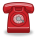 1.本申請廠商申請上述之檢驗，同意所有試驗依本公司所訂之測試服務條款履行。2.如未附報價單，以本公司定價為主。 3. 因本件檢驗及其檢驗費用涉訟時,雙方當事人同意以台灣台北地方法院為第一審管轄法院。                                                                                                                                               文件編碼:FOOD-F-01-20151130委託實驗項目:PS: 您可在收到報告後再決定是否刊登，如果勾選同意，登請蓋公司大小章後寄回正本，謝謝!!    如您有任何疑問請來電洽詢食品服務部台灣罐頭食品工業同業公會專用申請書食品服務部委託試驗申請書FOOD SERVICES APPLICATION FORM申請廠商(Application)： 郵寄地址(Address)：(請填寫郵遞區號)□□□  電話(Tel)：                  Ext:傳真(Fax)：                 手機號碼:E-ail: 申請人簽名 (Application signed) :申請人確已受申請廠商、報告抬頭廠商、生產廠商或供應廠商等相關交易廠商之委託送測此案，申請者應保證所提供資料之真實性及正確性，若有提供虛偽不實之情形，申請人應承擔相關法律責任申請廠商(Application)： 郵寄地址(Address)：(請填寫郵遞區號)□□□  電話(Tel)：                  Ext:傳真(Fax)：                 手機號碼:E-ail: 申請人簽名 (Application signed) :申請人確已受申請廠商、報告抬頭廠商、生產廠商或供應廠商等相關交易廠商之委託送測此案，申請者應保證所提供資料之真實性及正確性，若有提供虛偽不實之情形，申請人應承擔相關法律責任發票公司名稱(Invoice To)：發票地址(Registration Address)：統一編號(Registration Add. I/V No)：電話(Tel) :               Ext:傳真(Fax):               手機號碼:付款聯絡人(Contact Person): 如發票資料不同於左邊申請廠商，請填寫”付款切結書”   申請廠商(Application)： 郵寄地址(Address)：(請填寫郵遞區號)□□□  電話(Tel)：                  Ext:傳真(Fax)：                 手機號碼:E-ail: 申請人簽名 (Application signed) :申請人確已受申請廠商、報告抬頭廠商、生產廠商或供應廠商等相關交易廠商之委託送測此案，申請者應保證所提供資料之真實性及正確性，若有提供虛偽不實之情形，申請人應承擔相關法律責任申請廠商(Application)： 郵寄地址(Address)：(請填寫郵遞區號)□□□  電話(Tel)：                  Ext:傳真(Fax)：                 手機號碼:E-ail: 申請人簽名 (Application signed) :申請人確已受申請廠商、報告抬頭廠商、生產廠商或供應廠商等相關交易廠商之委託送測此案，申請者應保證所提供資料之真實性及正確性，若有提供虛偽不實之情形，申請人應承擔相關法律責任(必選)□同意收到SGS食品服務部相關優惠DM    □不同意收到SGS食品服務部相關優惠DM報告資訊：(必選)1. 報告抬頭與地址：同申請廠商     □同發票廠商     □其它(請另列如下)其它報告抬頭廠商(Client)：地址(Address)：(申請廠商為報告必出欄位且無法更改，如未勾選上述三項，報告資訊則以申請廠商為主)2. □中文報告  □英文報告 （若需英文，請填寫英文的廠商資訊與產品資訊） 本公司僅提供一種語言版本之報告，如勾選兩種以上，需加收行政作業費368元3. □電子檔(免費, 請務必填寫E-ail資訊) □傳真 □兩者都需要4. 測項及報告使用目的：□自主管理   □出口使用  □符合食品衛生法規要求報告資訊：(必選)1. 報告抬頭與地址：同申請廠商     □同發票廠商     □其它(請另列如下)其它報告抬頭廠商(Client)：地址(Address)：(申請廠商為報告必出欄位且無法更改，如未勾選上述三項，報告資訊則以申請廠商為主)2. □中文報告  □英文報告 （若需英文，請填寫英文的廠商資訊與產品資訊） 本公司僅提供一種語言版本之報告，如勾選兩種以上，需加收行政作業費368元3. □電子檔(免費, 請務必填寫E-ail資訊) □傳真 □兩者都需要4. 測項及報告使用目的：□自主管理   □出口使用  □符合食品衛生法規要求報告資訊：(必選)1. 報告抬頭與地址：同申請廠商     □同發票廠商     □其它(請另列如下)其它報告抬頭廠商(Client)：地址(Address)：(申請廠商為報告必出欄位且無法更改，如未勾選上述三項，報告資訊則以申請廠商為主)2. □中文報告  □英文報告 （若需英文，請填寫英文的廠商資訊與產品資訊） 本公司僅提供一種語言版本之報告，如勾選兩種以上，需加收行政作業費368元3. □電子檔(免費, 請務必填寫E-ail資訊) □傳真 □兩者都需要4. 測項及報告使用目的：□自主管理   □出口使用  □符合食品衛生法規要求報告上需印之資料：(如果有多件樣品均測試一樣的項目，可填寫於同一申請書上或附上產品資訊清冊)1.產品名稱(Saple Nae):必填2.產品型號(Ite No.):                 批號:                  □無提供(未填寫視同無)3.製造日期:                  有效日期:                      □無提供(未填寫視同無)4.生產或供應廠商 (Supplier):                                □無提供(未填寫視同無)5.原產地(國) (Country of Origin):                             □無提供(未填寫視同無)6.樣品狀態:依實際送檢之樣品照片為基準, 視特殊狀況SGS保留報告修正之權力。7.其他須在報告上顯示之資料(Inforation Need to be Printed on Report):報告上需印之資料：(如果有多件樣品均測試一樣的項目，可填寫於同一申請書上或附上產品資訊清冊)1.產品名稱(Saple Nae):必填2.產品型號(Ite No.):                 批號:                  □無提供(未填寫視同無)3.製造日期:                  有效日期:                      □無提供(未填寫視同無)4.生產或供應廠商 (Supplier):                                □無提供(未填寫視同無)5.原產地(國) (Country of Origin):                             □無提供(未填寫視同無)6.樣品狀態:依實際送檢之樣品照片為基準, 視特殊狀況SGS保留報告修正之權力。7.其他須在報告上顯示之資料(Inforation Need to be Printed on Report):報告上需印之資料：(如果有多件樣品均測試一樣的項目，可填寫於同一申請書上或附上產品資訊清冊)1.產品名稱(Saple Nae):必填2.產品型號(Ite No.):                 批號:                  □無提供(未填寫視同無)3.製造日期:                  有效日期:                      □無提供(未填寫視同無)4.生產或供應廠商 (Supplier):                                □無提供(未填寫視同無)5.原產地(國) (Country of Origin):                             □無提供(未填寫視同無)6.樣品狀態:依實際送檢之樣品照片為基準, 視特殊狀況SGS保留報告修正之權力。7.其他須在報告上顯示之資料(Inforation Need to be Printed on Report):委託實驗項目（Test Method）：相關測項請参見第二頁敬告 貴客戶:貴客戶所提供的測試樣品，會因取樣與測試需要，而造成樣品之減損與破壞，且本公司對於送驗之常溫樣品僅保留20天/冷藏樣品保留7天(由出報告日起算) ，除非貴客戶另有要求且記載於申請書上，將另作處置。委託實驗項目（Test Method）：相關測項請参見第二頁敬告 貴客戶:貴客戶所提供的測試樣品，會因取樣與測試需要，而造成樣品之減損與破壞，且本公司對於送驗之常溫樣品僅保留20天/冷藏樣品保留7天(由出報告日起算) ，除非貴客戶另有要求且記載於申請書上，將另作處置。委託實驗項目（Test Method）：相關測項請参見第二頁敬告 貴客戶:貴客戶所提供的測試樣品，會因取樣與測試需要，而造成樣品之減損與破壞，且本公司對於送驗之常溫樣品僅保留20天/冷藏樣品保留7天(由出報告日起算) ，除非貴客戶另有要求且記載於申請書上，將另作處置。  □普通件　                5~7  Working Days 工作天　  PS.特急件及急件之服務為口頭通知，並不包括收件及打□急  件(費用加40%)       3~4  Working Days 工作天      	字時限與送樣或郵寄之時間 (周六日不列入工作天數)□特急件(費用加96%)       2  Working Days 工作天      	  □普通件　                5~7  Working Days 工作天　  PS.特急件及急件之服務為口頭通知，並不包括收件及打□急  件(費用加40%)       3~4  Working Days 工作天      	字時限與送樣或郵寄之時間 (周六日不列入工作天數)□特急件(費用加96%)       2  Working Days 工作天      	  □普通件　                5~7  Working Days 工作天　  PS.特急件及急件之服務為口頭通知，並不包括收件及打□急  件(費用加40%)       3~4  Working Days 工作天      	字時限與送樣或郵寄之時間 (周六日不列入工作天數)□特急件(費用加96%)       2  Working Days 工作天      	報告取法□自取(超過三天未自取者將逕行寄出)  □普掛郵寄※若取消測試檢驗則酌收前處理費即測試費的一半(收件日當天取消不列入)※若取消測試檢驗則酌收前處理費即測試費的一半(收件日當天取消不列入)付款方式  □現金    □匯款(請將匯款單據註明廠商名稱後傳真至02-22991687 )    □支票(禁止背書轉讓)付款方式  □現金    □匯款(請將匯款單據註明廠商名稱後傳真至02-22991687 )    □支票(禁止背書轉讓)付款方式  □現金    □匯款(請將匯款單據註明廠商名稱後傳真至02-22991687 )    □支票(禁止背書轉讓)報告號碼(Report No)                               Date in:                  Date out:報告號碼(Report No)                               Date in:                  Date out:報告號碼(Report No)                               Date in:                  Date out:1、SGS多重農藥殘留檢測            ※農藥殘留檢測方法不適用於茶葉基質中-免扶克及派滅淨之檢驗1、SGS多重農藥殘留檢測            ※農藥殘留檢測方法不適用於茶葉基質中-免扶克及派滅淨之檢驗1、SGS多重農藥殘留檢測            ※農藥殘留檢測方法不適用於茶葉基質中-免扶克及派滅淨之檢驗1、SGS多重農藥殘留檢測            ※農藥殘留檢測方法不適用於茶葉基質中-免扶克及派滅淨之檢驗1、SGS多重農藥殘留檢測            ※農藥殘留檢測方法不適用於茶葉基質中-免扶克及派滅淨之檢驗1、SGS多重農藥殘留檢測            ※農藥殘留檢測方法不適用於茶葉基質中-免扶克及派滅淨之檢驗1、SGS多重農藥殘留檢測            ※農藥殘留檢測方法不適用於茶葉基質中-免扶克及派滅淨之檢驗1、SGS多重農藥殘留檢測            ※農藥殘留檢測方法不適用於茶葉基質中-免扶克及派滅淨之檢驗1、SGS多重農藥殘留檢測            ※農藥殘留檢測方法不適用於茶葉基質中-免扶克及派滅淨之檢驗1、SGS多重農藥殘留檢測            ※農藥殘留檢測方法不適用於茶葉基質中-免扶克及派滅淨之檢驗1、SGS多重農藥殘留檢測            ※農藥殘留檢測方法不適用於茶葉基質中-免扶克及派滅淨之檢驗1、SGS多重農藥殘留檢測            ※農藥殘留檢測方法不適用於茶葉基質中-免扶克及派滅淨之檢驗1、SGS多重農藥殘留檢測            ※農藥殘留檢測方法不適用於茶葉基質中-免扶克及派滅淨之檢驗1、SGS多重農藥殘留檢測            ※農藥殘留檢測方法不適用於茶葉基質中-免扶克及派滅淨之檢驗1、SGS多重農藥殘留檢測            ※農藥殘留檢測方法不適用於茶葉基質中-免扶克及派滅淨之檢驗1、SGS多重農藥殘留檢測            ※農藥殘留檢測方法不適用於茶葉基質中-免扶克及派滅淨之檢驗1、SGS多重農藥殘留檢測            ※農藥殘留檢測方法不適用於茶葉基質中-免扶克及派滅淨之檢驗1、SGS多重農藥殘留檢測            ※農藥殘留檢測方法不適用於茶葉基質中-免扶克及派滅淨之檢驗1、SGS多重農藥殘留檢測            ※農藥殘留檢測方法不適用於茶葉基質中-免扶克及派滅淨之檢驗1、SGS多重農藥殘留檢測            ※農藥殘留檢測方法不適用於茶葉基質中-免扶克及派滅淨之檢驗1、SGS多重農藥殘留檢測            ※農藥殘留檢測方法不適用於茶葉基質中-免扶克及派滅淨之檢驗1、SGS多重農藥殘留檢測            ※農藥殘留檢測方法不適用於茶葉基質中-免扶克及派滅淨之檢驗1、SGS多重農藥殘留檢測            ※農藥殘留檢測方法不適用於茶葉基質中-免扶克及派滅淨之檢驗1、SGS多重農藥殘留檢測            ※農藥殘留檢測方法不適用於茶葉基質中-免扶克及派滅淨之檢驗1、SGS多重農藥殘留檢測            ※農藥殘留檢測方法不適用於茶葉基質中-免扶克及派滅淨之檢驗□SGS多重農殘檢測310項(公告方法)□SGS多重農殘檢測310項(公告方法)□SGS多重農殘檢測310項(公告方法)□SGS多重農殘檢測310項(公告方法)□SGS多重農殘檢測310項(公告方法)□SGS多重農殘檢測310項(公告方法)□SGS多重農殘檢測310項(公告方法)□SGS多重農殘檢測310項(公告方法)□SGS多重農殘檢測310項(公告方法)□SGS多重農殘檢測311項含二硫代(公告方法)□SGS多重農殘檢測311項含二硫代(公告方法)□SGS多重農殘檢測311項含二硫代(公告方法)□SGS多重農殘檢測311項含二硫代(公告方法)□SGS多重農殘檢測311項含二硫代(公告方法)□SGS多重農殘檢測311項含二硫代(公告方法)□SGS多重農殘檢測311項含二硫代(公告方法)□SGS多重農殘檢測311項含二硫代(公告方法)□SGS多重農殘檢測311項含二硫代(公告方法)□SGS多重農殘檢測311項含二硫代(公告方法)□SGS多重農殘檢測311項含二硫代(公告方法)□SGS多重農殘檢測311項含二硫代(公告方法)□SGS多重農殘檢測426項□SGS多重農殘檢測426項□SGS多重農殘檢測426項□SGS多重農殘檢測426項□SGS多重農殘檢測426項□SGS多重農殘檢測426項□SGS多重農殘檢測426項(茶葉外銷日本、歐盟適用)□SGS多重農殘檢測426項(茶葉外銷日本、歐盟適用)□SGS多重農殘檢測426項(茶葉外銷日本、歐盟適用)□SGS多重農殘檢測426項(茶葉外銷日本、歐盟適用)□SGS多重農殘檢測426項(茶葉外銷日本、歐盟適用)□SGS多重農殘檢測426項(茶葉外銷日本、歐盟適用)□SGS多重農殘檢測426項(茶葉外銷日本、歐盟適用)□SGS多重農殘檢測426項(茶葉外銷日本、歐盟適用)□SGS多重農殘檢測426項(茶葉外銷日本、歐盟適用)□SGS多重農殘檢測426項(茶葉外銷日本、歐盟適用)□SGS多重農殘檢測426項(茶葉外銷日本、歐盟適用)□SGS多重農殘檢測426項(茶葉外銷日本、歐盟適用)□SGS多重農殘檢測426項(茶葉外銷日本、歐盟適用)□SGS多重農殘檢測426項(茶葉外銷日本、歐盟適用)□SGS多重農殘檢測426項(茶葉外銷日本、歐盟適用)2、人工添加劑2、人工添加劑2、人工添加劑2、人工添加劑2、人工添加劑2、人工添加劑2、人工添加劑2、人工添加劑2、人工添加劑2、人工添加劑2、人工添加劑2、人工添加劑2、人工添加劑2、人工添加劑2、人工添加劑2、人工添加劑2、人工添加劑2、人工添加劑2、人工添加劑2、人工添加劑2、人工添加劑2、人工添加劑2、人工添加劑2、人工添加劑2、人工添加劑防腐劑類5項：□ 套裝A(苯甲酸、去水醋酸、己二烯酸、水揚酸、對羥基苯甲酸)防腐劑類5項：□ 套裝A(苯甲酸、去水醋酸、己二烯酸、水揚酸、對羥基苯甲酸)防腐劑類5項：□ 套裝A(苯甲酸、去水醋酸、己二烯酸、水揚酸、對羥基苯甲酸)防腐劑類5項：□ 套裝A(苯甲酸、去水醋酸、己二烯酸、水揚酸、對羥基苯甲酸)防腐劑類5項：□ 套裝A(苯甲酸、去水醋酸、己二烯酸、水揚酸、對羥基苯甲酸)防腐劑類5項：□ 套裝A(苯甲酸、去水醋酸、己二烯酸、水揚酸、對羥基苯甲酸)防腐劑類5項：□ 套裝A(苯甲酸、去水醋酸、己二烯酸、水揚酸、對羥基苯甲酸)防腐劑類5項：□ 套裝A(苯甲酸、去水醋酸、己二烯酸、水揚酸、對羥基苯甲酸)防腐劑類5項：□ 套裝A(苯甲酸、去水醋酸、己二烯酸、水揚酸、對羥基苯甲酸)防腐劑類5項：□ 套裝A(苯甲酸、去水醋酸、己二烯酸、水揚酸、對羥基苯甲酸)防腐劑類5項：□ 套裝A(苯甲酸、去水醋酸、己二烯酸、水揚酸、對羥基苯甲酸)防腐劑類5項：□ 套裝A(苯甲酸、去水醋酸、己二烯酸、水揚酸、對羥基苯甲酸)防腐劑類5項：□ 套裝A(苯甲酸、去水醋酸、己二烯酸、水揚酸、對羥基苯甲酸)防腐劑類5項：□ 套裝A(苯甲酸、去水醋酸、己二烯酸、水揚酸、對羥基苯甲酸)防腐劑類5項：□ 套裝A(苯甲酸、去水醋酸、己二烯酸、水揚酸、對羥基苯甲酸)防腐劑類5項：□ 套裝A(苯甲酸、去水醋酸、己二烯酸、水揚酸、對羥基苯甲酸)防腐劑類5項：□ 套裝A(苯甲酸、去水醋酸、己二烯酸、水揚酸、對羥基苯甲酸)防腐劑類5項：□ 套裝A(苯甲酸、去水醋酸、己二烯酸、水揚酸、對羥基苯甲酸)防腐劑類5項：□ 套裝A(苯甲酸、去水醋酸、己二烯酸、水揚酸、對羥基苯甲酸)防腐劑類5項：□ 套裝A(苯甲酸、去水醋酸、己二烯酸、水揚酸、對羥基苯甲酸)防腐劑類5項：□ 套裝A(苯甲酸、去水醋酸、己二烯酸、水揚酸、對羥基苯甲酸)防腐劑類5項：□ 套裝A(苯甲酸、去水醋酸、己二烯酸、水揚酸、對羥基苯甲酸)□ 防腐劑-丙酸□ 防腐劑-丙酸□ 防腐劑-丙酸防腐劑酯類7項：□ 套裝B(對羥苯甲酸甲酯、對羥苯甲酸乙酯、對羥苯甲酸第二丁酯、對羥苯甲酸丙酯、對羥苯甲酸異丙酯、對羥苯甲酸丁酯、對羥苯甲酸異丁酯)  防腐劑酯類7項：□ 套裝B(對羥苯甲酸甲酯、對羥苯甲酸乙酯、對羥苯甲酸第二丁酯、對羥苯甲酸丙酯、對羥苯甲酸異丙酯、對羥苯甲酸丁酯、對羥苯甲酸異丁酯)  防腐劑酯類7項：□ 套裝B(對羥苯甲酸甲酯、對羥苯甲酸乙酯、對羥苯甲酸第二丁酯、對羥苯甲酸丙酯、對羥苯甲酸異丙酯、對羥苯甲酸丁酯、對羥苯甲酸異丁酯)  防腐劑酯類7項：□ 套裝B(對羥苯甲酸甲酯、對羥苯甲酸乙酯、對羥苯甲酸第二丁酯、對羥苯甲酸丙酯、對羥苯甲酸異丙酯、對羥苯甲酸丁酯、對羥苯甲酸異丁酯)  防腐劑酯類7項：□ 套裝B(對羥苯甲酸甲酯、對羥苯甲酸乙酯、對羥苯甲酸第二丁酯、對羥苯甲酸丙酯、對羥苯甲酸異丙酯、對羥苯甲酸丁酯、對羥苯甲酸異丁酯)  防腐劑酯類7項：□ 套裝B(對羥苯甲酸甲酯、對羥苯甲酸乙酯、對羥苯甲酸第二丁酯、對羥苯甲酸丙酯、對羥苯甲酸異丙酯、對羥苯甲酸丁酯、對羥苯甲酸異丁酯)  防腐劑酯類7項：□ 套裝B(對羥苯甲酸甲酯、對羥苯甲酸乙酯、對羥苯甲酸第二丁酯、對羥苯甲酸丙酯、對羥苯甲酸異丙酯、對羥苯甲酸丁酯、對羥苯甲酸異丁酯)  防腐劑酯類7項：□ 套裝B(對羥苯甲酸甲酯、對羥苯甲酸乙酯、對羥苯甲酸第二丁酯、對羥苯甲酸丙酯、對羥苯甲酸異丙酯、對羥苯甲酸丁酯、對羥苯甲酸異丁酯)  防腐劑酯類7項：□ 套裝B(對羥苯甲酸甲酯、對羥苯甲酸乙酯、對羥苯甲酸第二丁酯、對羥苯甲酸丙酯、對羥苯甲酸異丙酯、對羥苯甲酸丁酯、對羥苯甲酸異丁酯)  防腐劑酯類7項：□ 套裝B(對羥苯甲酸甲酯、對羥苯甲酸乙酯、對羥苯甲酸第二丁酯、對羥苯甲酸丙酯、對羥苯甲酸異丙酯、對羥苯甲酸丁酯、對羥苯甲酸異丁酯)  防腐劑酯類7項：□ 套裝B(對羥苯甲酸甲酯、對羥苯甲酸乙酯、對羥苯甲酸第二丁酯、對羥苯甲酸丙酯、對羥苯甲酸異丙酯、對羥苯甲酸丁酯、對羥苯甲酸異丁酯)  防腐劑酯類7項：□ 套裝B(對羥苯甲酸甲酯、對羥苯甲酸乙酯、對羥苯甲酸第二丁酯、對羥苯甲酸丙酯、對羥苯甲酸異丙酯、對羥苯甲酸丁酯、對羥苯甲酸異丁酯)  防腐劑酯類7項：□ 套裝B(對羥苯甲酸甲酯、對羥苯甲酸乙酯、對羥苯甲酸第二丁酯、對羥苯甲酸丙酯、對羥苯甲酸異丙酯、對羥苯甲酸丁酯、對羥苯甲酸異丁酯)  防腐劑酯類7項：□ 套裝B(對羥苯甲酸甲酯、對羥苯甲酸乙酯、對羥苯甲酸第二丁酯、對羥苯甲酸丙酯、對羥苯甲酸異丙酯、對羥苯甲酸丁酯、對羥苯甲酸異丁酯)  防腐劑酯類7項：□ 套裝B(對羥苯甲酸甲酯、對羥苯甲酸乙酯、對羥苯甲酸第二丁酯、對羥苯甲酸丙酯、對羥苯甲酸異丙酯、對羥苯甲酸丁酯、對羥苯甲酸異丁酯)  防腐劑酯類7項：□ 套裝B(對羥苯甲酸甲酯、對羥苯甲酸乙酯、對羥苯甲酸第二丁酯、對羥苯甲酸丙酯、對羥苯甲酸異丙酯、對羥苯甲酸丁酯、對羥苯甲酸異丁酯)  防腐劑酯類7項：□ 套裝B(對羥苯甲酸甲酯、對羥苯甲酸乙酯、對羥苯甲酸第二丁酯、對羥苯甲酸丙酯、對羥苯甲酸異丙酯、對羥苯甲酸丁酯、對羥苯甲酸異丁酯)  防腐劑酯類7項：□ 套裝B(對羥苯甲酸甲酯、對羥苯甲酸乙酯、對羥苯甲酸第二丁酯、對羥苯甲酸丙酯、對羥苯甲酸異丙酯、對羥苯甲酸丁酯、對羥苯甲酸異丁酯)  防腐劑酯類7項：□ 套裝B(對羥苯甲酸甲酯、對羥苯甲酸乙酯、對羥苯甲酸第二丁酯、對羥苯甲酸丙酯、對羥苯甲酸異丙酯、對羥苯甲酸丁酯、對羥苯甲酸異丁酯)  防腐劑酯類7項：□ 套裝B(對羥苯甲酸甲酯、對羥苯甲酸乙酯、對羥苯甲酸第二丁酯、對羥苯甲酸丙酯、對羥苯甲酸異丙酯、對羥苯甲酸丁酯、對羥苯甲酸異丁酯)  防腐劑酯類7項：□ 套裝B(對羥苯甲酸甲酯、對羥苯甲酸乙酯、對羥苯甲酸第二丁酯、對羥苯甲酸丙酯、對羥苯甲酸異丙酯、對羥苯甲酸丁酯、對羥苯甲酸異丁酯)  防腐劑酯類7項：□ 套裝B(對羥苯甲酸甲酯、對羥苯甲酸乙酯、對羥苯甲酸第二丁酯、對羥苯甲酸丙酯、對羥苯甲酸異丙酯、對羥苯甲酸丁酯、對羥苯甲酸異丁酯)  防腐劑酯類7項：□ 套裝B(對羥苯甲酸甲酯、對羥苯甲酸乙酯、對羥苯甲酸第二丁酯、對羥苯甲酸丙酯、對羥苯甲酸異丙酯、對羥苯甲酸丁酯、對羥苯甲酸異丁酯)  防腐劑酯類7項：□ 套裝B(對羥苯甲酸甲酯、對羥苯甲酸乙酯、對羥苯甲酸第二丁酯、對羥苯甲酸丙酯、對羥苯甲酸異丙酯、對羥苯甲酸丁酯、對羥苯甲酸異丁酯)  防腐劑酯類7項：□ 套裝B(對羥苯甲酸甲酯、對羥苯甲酸乙酯、對羥苯甲酸第二丁酯、對羥苯甲酸丙酯、對羥苯甲酸異丙酯、對羥苯甲酸丁酯、對羥苯甲酸異丁酯)  甜味劑： □ 糖精   □ 甘精   □ 醋磺內酯鉀   □ 環己基磺醯胺酸 □ 阿斯巴甜甜味劑： □ 糖精   □ 甘精   □ 醋磺內酯鉀   □ 環己基磺醯胺酸 □ 阿斯巴甜甜味劑： □ 糖精   □ 甘精   □ 醋磺內酯鉀   □ 環己基磺醯胺酸 □ 阿斯巴甜甜味劑： □ 糖精   □ 甘精   □ 醋磺內酯鉀   □ 環己基磺醯胺酸 □ 阿斯巴甜甜味劑： □ 糖精   □ 甘精   □ 醋磺內酯鉀   □ 環己基磺醯胺酸 □ 阿斯巴甜甜味劑： □ 糖精   □ 甘精   □ 醋磺內酯鉀   □ 環己基磺醯胺酸 □ 阿斯巴甜甜味劑： □ 糖精   □ 甘精   □ 醋磺內酯鉀   □ 環己基磺醯胺酸 □ 阿斯巴甜甜味劑： □ 糖精   □ 甘精   □ 醋磺內酯鉀   □ 環己基磺醯胺酸 □ 阿斯巴甜甜味劑： □ 糖精   □ 甘精   □ 醋磺內酯鉀   □ 環己基磺醯胺酸 □ 阿斯巴甜甜味劑： □ 糖精   □ 甘精   □ 醋磺內酯鉀   □ 環己基磺醯胺酸 □ 阿斯巴甜甜味劑： □ 糖精   □ 甘精   □ 醋磺內酯鉀   □ 環己基磺醯胺酸 □ 阿斯巴甜甜味劑： □ 糖精   □ 甘精   □ 醋磺內酯鉀   □ 環己基磺醯胺酸 □ 阿斯巴甜甜味劑： □ 糖精   □ 甘精   □ 醋磺內酯鉀   □ 環己基磺醯胺酸 □ 阿斯巴甜甜味劑： □ 糖精   □ 甘精   □ 醋磺內酯鉀   □ 環己基磺醯胺酸 □ 阿斯巴甜甜味劑： □ 糖精   □ 甘精   □ 醋磺內酯鉀   □ 環己基磺醯胺酸 □ 阿斯巴甜甜味劑： □ 糖精   □ 甘精   □ 醋磺內酯鉀   □ 環己基磺醯胺酸 □ 阿斯巴甜甜味劑： □ 糖精   □ 甘精   □ 醋磺內酯鉀   □ 環己基磺醯胺酸 □ 阿斯巴甜甜味劑： □ 糖精   □ 甘精   □ 醋磺內酯鉀   □ 環己基磺醯胺酸 □ 阿斯巴甜甜味劑： □ 糖精   □ 甘精   □ 醋磺內酯鉀   □ 環己基磺醯胺酸 □ 阿斯巴甜甜味劑： □ 糖精   □ 甘精   □ 醋磺內酯鉀   □ 環己基磺醯胺酸 □ 阿斯巴甜甜味劑： □ 糖精   □ 甘精   □ 醋磺內酯鉀   □ 環己基磺醯胺酸 □ 阿斯巴甜甜味劑： □ 糖精   □ 甘精   □ 醋磺內酯鉀   □ 環己基磺醯胺酸 □ 阿斯巴甜甜味劑： □ 糖精   □ 甘精   □ 醋磺內酯鉀   □ 環己基磺醯胺酸 □ 阿斯巴甜甜味劑： □ 糖精   □ 甘精   □ 醋磺內酯鉀   □ 環己基磺醯胺酸 □ 阿斯巴甜甜味劑： □ 糖精   □ 甘精   □ 醋磺內酯鉀   □ 環己基磺醯胺酸 □ 阿斯巴甜抗氧化劑五項：□ 抗氧化劑(BHA、BHT、TBHQ 、PG、NDGA)抗氧化劑五項：□ 抗氧化劑(BHA、BHT、TBHQ 、PG、NDGA)抗氧化劑五項：□ 抗氧化劑(BHA、BHT、TBHQ 、PG、NDGA)抗氧化劑五項：□ 抗氧化劑(BHA、BHT、TBHQ 、PG、NDGA)抗氧化劑五項：□ 抗氧化劑(BHA、BHT、TBHQ 、PG、NDGA)抗氧化劑五項：□ 抗氧化劑(BHA、BHT、TBHQ 、PG、NDGA)抗氧化劑五項：□ 抗氧化劑(BHA、BHT、TBHQ 、PG、NDGA)抗氧化劑五項：□ 抗氧化劑(BHA、BHT、TBHQ 、PG、NDGA)抗氧化劑五項：□ 抗氧化劑(BHA、BHT、TBHQ 、PG、NDGA)抗氧化劑五項：□ 抗氧化劑(BHA、BHT、TBHQ 、PG、NDGA)抗氧化劑五項：□ 抗氧化劑(BHA、BHT、TBHQ 、PG、NDGA)抗氧化劑五項：□ 抗氧化劑(BHA、BHT、TBHQ 、PG、NDGA)抗氧化劑五項：□ 抗氧化劑(BHA、BHT、TBHQ 、PG、NDGA)抗氧化劑五項：□ 抗氧化劑(BHA、BHT、TBHQ 、PG、NDGA)抗氧化劑五項：□ 抗氧化劑(BHA、BHT、TBHQ 、PG、NDGA)食用色素：□ 食用色素食用色素：□ 食用色素食用色素：□ 食用色素食用色素：□ 食用色素食用色素：□ 食用色素食用色素：□ 食用色素食用色素：□ 食用色素食用色素：□ 食用色素食用色素：□ 食用色素食用色素：□ 食用色素漂白劑：□ 二氧化硫    □ 過氧化氫漂白劑：□ 二氧化硫    □ 過氧化氫漂白劑：□ 二氧化硫    □ 過氧化氫漂白劑：□ 二氧化硫    □ 過氧化氫漂白劑：□ 二氧化硫    □ 過氧化氫漂白劑：□ 二氧化硫    □ 過氧化氫漂白劑：□ 二氧化硫    □ 過氧化氫漂白劑：□ 二氧化硫    □ 過氧化氫漂白劑：□ 二氧化硫    □ 過氧化氫漂白劑：□ 二氧化硫    □ 過氧化氫漂白劑：□ 二氧化硫    □ 過氧化氫漂白劑：□ 二氧化硫    □ 過氧化氫漂白劑：□ 二氧化硫    □ 過氧化氫漂白劑：□ 二氧化硫    □ 過氧化氫漂白劑：□ 二氧化硫    □ 過氧化氫保色劑：□ 亞硝酸鹽保色劑：□ 亞硝酸鹽保色劑：□ 亞硝酸鹽保色劑：□ 亞硝酸鹽保色劑：□ 亞硝酸鹽保色劑：□ 亞硝酸鹽保色劑：□ 亞硝酸鹽保色劑：□ 亞硝酸鹽保色劑：□ 亞硝酸鹽保色劑：□ 亞硝酸鹽其他: □三聚氰胺(Melaine)其他: □三聚氰胺(Melaine)其他: □三聚氰胺(Melaine)其他: □三聚氰胺(Melaine)其他: □三聚氰胺(Melaine)其他: □三聚氰胺(Melaine)其他: □三聚氰胺(Melaine)其他: □三聚氰胺(Melaine)□蘇丹紅(No1~4)□蘇丹紅(No1~4)□蘇丹紅(No1~4)□蘇丹紅(No1~4)□蘇丹紅(No1~4)□蘇丹紅(No1~4)□蘇丹紅(No1~4)□順丁烯二酸總量(順丁烯二酸與順丁烯二酸酐)□順丁烯二酸總量(順丁烯二酸與順丁烯二酸酐)□順丁烯二酸總量(順丁烯二酸與順丁烯二酸酐)□順丁烯二酸總量(順丁烯二酸與順丁烯二酸酐)□順丁烯二酸總量(順丁烯二酸與順丁烯二酸酐)□順丁烯二酸總量(順丁烯二酸與順丁烯二酸酐)□順丁烯二酸總量(順丁烯二酸與順丁烯二酸酐)□順丁烯二酸總量(順丁烯二酸與順丁烯二酸酐)□順丁烯二酸總量(順丁烯二酸與順丁烯二酸酐)□順丁烯二酸總量(順丁烯二酸與順丁烯二酸酐)3、毒素定量3、毒素定量3、毒素定量3、毒素定量3、毒素定量3、毒素定量3、毒素定量3、毒素定量3、毒素定量3、毒素定量3、毒素定量3、毒素定量3、毒素定量3、毒素定量3、毒素定量3、毒素定量3、毒素定量3、毒素定量3、毒素定量3、毒素定量3、毒素定量3、毒素定量3、毒素定量3、毒素定量3、毒素定量□黃麴毒素(Alfatoxin B1 B2)□黃麴毒素(Alfatoxin B1 B2)□黃麴毒素(Alfatoxin B1 B2)□黃麴毒素(Alfatoxin B1 B2)□黃麴毒素(Alfatoxin B1 B2)□黃麴毒素(Alfatoxin B1 B2)□黃麴毒素(Alfatoxin B1 B2)□黃麴毒素(Alfatoxin B1 B2)□黃麴毒素M1□黃麴毒素M1□黃麴毒素M1□黃麴毒素M1□黃麴毒素M1□黃麴毒素M1□赭麴毒素□赭麴毒素□赭麴毒素□赭麴毒素□赭麴毒素□赭麴毒素□赭麴毒素□赭麴毒素□棒麴毒素□棒麴毒素□棒麴毒素□脫氧雪腐鐮刀菌烯醇及其乙醯衍生物□脫氧雪腐鐮刀菌烯醇及其乙醯衍生物□脫氧雪腐鐮刀菌烯醇及其乙醯衍生物□脫氧雪腐鐮刀菌烯醇及其乙醯衍生物□脫氧雪腐鐮刀菌烯醇及其乙醯衍生物□脫氧雪腐鐮刀菌烯醇及其乙醯衍生物□脫氧雪腐鐮刀菌烯醇及其乙醯衍生物□脫氧雪腐鐮刀菌烯醇及其乙醯衍生物□玉米赤黴毒素□玉米赤黴毒素□玉米赤黴毒素□微囊藻毒-LR/RR□微囊藻毒-LR/RR□微囊藻毒-LR/RR□微囊藻毒-LR/RR□微囊藻毒-LR/RR□微囊藻毒-LR/RR□微囊藻毒-LR/RR□麻痺性貝毒□麻痺性貝毒□麻痺性貝毒□麻痺性貝毒□麻痺性貝毒□橘黴素( Citrinin )□橘黴素( Citrinin )4、營養標示                          ※驗八大營養標示:每一份量_____公克，本包裝含_____份(請提供整數)4、營養標示                          ※驗八大營養標示:每一份量_____公克，本包裝含_____份(請提供整數)4、營養標示                          ※驗八大營養標示:每一份量_____公克，本包裝含_____份(請提供整數)4、營養標示                          ※驗八大營養標示:每一份量_____公克，本包裝含_____份(請提供整數)4、營養標示                          ※驗八大營養標示:每一份量_____公克，本包裝含_____份(請提供整數)4、營養標示                          ※驗八大營養標示:每一份量_____公克，本包裝含_____份(請提供整數)4、營養標示                          ※驗八大營養標示:每一份量_____公克，本包裝含_____份(請提供整數)4、營養標示                          ※驗八大營養標示:每一份量_____公克，本包裝含_____份(請提供整數)4、營養標示                          ※驗八大營養標示:每一份量_____公克，本包裝含_____份(請提供整數)4、營養標示                          ※驗八大營養標示:每一份量_____公克，本包裝含_____份(請提供整數)4、營養標示                          ※驗八大營養標示:每一份量_____公克，本包裝含_____份(請提供整數)4、營養標示                          ※驗八大營養標示:每一份量_____公克，本包裝含_____份(請提供整數)4、營養標示                          ※驗八大營養標示:每一份量_____公克，本包裝含_____份(請提供整數)4、營養標示                          ※驗八大營養標示:每一份量_____公克，本包裝含_____份(請提供整數)4、營養標示                          ※驗八大營養標示:每一份量_____公克，本包裝含_____份(請提供整數)4、營養標示                          ※驗八大營養標示:每一份量_____公克，本包裝含_____份(請提供整數)4、營養標示                          ※驗八大營養標示:每一份量_____公克，本包裝含_____份(請提供整數)4、營養標示                          ※驗八大營養標示:每一份量_____公克，本包裝含_____份(請提供整數)4、營養標示                          ※驗八大營養標示:每一份量_____公克，本包裝含_____份(請提供整數)4、營養標示                          ※驗八大營養標示:每一份量_____公克，本包裝含_____份(請提供整數)4、營養標示                          ※驗八大營養標示:每一份量_____公克，本包裝含_____份(請提供整數)4、營養標示                          ※驗八大營養標示:每一份量_____公克，本包裝含_____份(請提供整數)4、營養標示                          ※驗八大營養標示:每一份量_____公克，本包裝含_____份(請提供整數)4、營養標示                          ※驗八大營養標示:每一份量_____公克，本包裝含_____份(請提供整數)4、營養標示                          ※驗八大營養標示:每一份量_____公克，本包裝含_____份(請提供整數)□美國FDA營養標示□美國FDA營養標示□美國FDA營養標示□五大營養標示□五大營養標示□五大營養標示□五大營養標示□五大營養標示□五大營養標示□五大營養標示□五大營養標示□五大營養標示□五大營養標示□五大營養標示□五大營養標示□五大營養標示□五大營養標示□八大營養標示(七大營養標示+糖類)□八大營養標示(七大營養標示+糖類)□八大營養標示(七大營養標示+糖類)□八大營養標示(七大營養標示+糖類)□八大營養標示(七大營養標示+糖類)□八大營養標示(七大營養標示+糖類)□八大營養標示(七大營養標示+糖類)□八大營養標示(七大營養標示+糖類)□香港九項營養標示(七大營養標示+糖類+膳食纖維)□香港九項營養標示(七大營養標示+糖類+膳食纖維)□香港九項營養標示(七大營養標示+糖類+膳食纖維)□香港九項營養標示(七大營養標示+糖類+膳食纖維)□香港九項營養標示(七大營養標示+糖類+膳食纖維)□香港九項營養標示(七大營養標示+糖類+膳食纖維)□香港九項營養標示(七大營養標示+糖類+膳食纖維)□香港九項營養標示(七大營養標示+糖類+膳食纖維)□香港九項營養標示(七大營養標示+糖類+膳食纖維)□香港九項營養標示(七大營養標示+糖類+膳食纖維)□香港九項營養標示(七大營養標示+糖類+膳食纖維)□香港九項營養標示(七大營養標示+糖類+膳食纖維)□香港九項營養標示(七大營養標示+糖類+膳食纖維)□香港九項營養標示(七大營養標示+糖類+膳食纖維)□香港九項營養標示(七大營養標示+糖類+膳食纖維)□香港九項營養標示(七大營養標示+糖類+膳食纖維)□香港九項營養標示(七大營養標示+糖類+膳食纖維)□八大營養標示+膳食纖維□八大營養標示+膳食纖維□八大營養標示+膳食纖維□八大營養標示+膳食纖維□八大營養標示+膳食纖維□八大營養標示+膳食纖維□八大營養標示+膳食纖維□八大營養標示+膳食纖維※驗茶湯請提供需要樣品_____(g)茶葉 泡 ____(l)水 _____(度)水溫  沖泡 ______分鐘※驗茶湯請提供需要樣品_____(g)茶葉 泡 ____(l)水 _____(度)水溫  沖泡 ______分鐘※驗茶湯請提供需要樣品_____(g)茶葉 泡 ____(l)水 _____(度)水溫  沖泡 ______分鐘※驗茶湯請提供需要樣品_____(g)茶葉 泡 ____(l)水 _____(度)水溫  沖泡 ______分鐘※驗茶湯請提供需要樣品_____(g)茶葉 泡 ____(l)水 _____(度)水溫  沖泡 ______分鐘※驗茶湯請提供需要樣品_____(g)茶葉 泡 ____(l)水 _____(度)水溫  沖泡 ______分鐘※驗茶湯請提供需要樣品_____(g)茶葉 泡 ____(l)水 _____(度)水溫  沖泡 ______分鐘※驗茶湯請提供需要樣品_____(g)茶葉 泡 ____(l)水 _____(度)水溫  沖泡 ______分鐘※驗茶湯請提供需要樣品_____(g)茶葉 泡 ____(l)水 _____(度)水溫  沖泡 ______分鐘※驗茶湯請提供需要樣品_____(g)茶葉 泡 ____(l)水 _____(度)水溫  沖泡 ______分鐘※驗茶湯請提供需要樣品_____(g)茶葉 泡 ____(l)水 _____(度)水溫  沖泡 ______分鐘※驗茶湯請提供需要樣品_____(g)茶葉 泡 ____(l)水 _____(度)水溫  沖泡 ______分鐘※驗茶湯請提供需要樣品_____(g)茶葉 泡 ____(l)水 _____(度)水溫  沖泡 ______分鐘※驗茶湯請提供需要樣品_____(g)茶葉 泡 ____(l)水 _____(度)水溫  沖泡 ______分鐘※驗茶湯請提供需要樣品_____(g)茶葉 泡 ____(l)水 _____(度)水溫  沖泡 ______分鐘※驗茶湯請提供需要樣品_____(g)茶葉 泡 ____(l)水 _____(度)水溫  沖泡 ______分鐘※驗茶湯請提供需要樣品_____(g)茶葉 泡 ____(l)水 _____(度)水溫  沖泡 ______分鐘※驗茶湯請提供需要樣品_____(g)茶葉 泡 ____(l)水 _____(度)水溫  沖泡 ______分鐘※驗茶湯請提供需要樣品_____(g)茶葉 泡 ____(l)水 _____(度)水溫  沖泡 ______分鐘※驗茶湯請提供需要樣品_____(g)茶葉 泡 ____(l)水 _____(度)水溫  沖泡 ______分鐘※驗茶湯請提供需要樣品_____(g)茶葉 泡 ____(l)水 _____(度)水溫  沖泡 ______分鐘※驗茶湯請提供需要樣品_____(g)茶葉 泡 ____(l)水 _____(度)水溫  沖泡 ______分鐘※驗茶湯請提供需要樣品_____(g)茶葉 泡 ____(l)水 _____(度)水溫  沖泡 ______分鐘※驗茶湯請提供需要樣品_____(g)茶葉 泡 ____(l)水 _____(度)水溫  沖泡 ______分鐘※驗茶湯請提供需要樣品_____(g)茶葉 泡 ____(l)水 _____(度)水溫  沖泡 ______分鐘5.微生物     □衛福部公告    □CNS中國國家標準    □FDA美規(糞便鏈球菌及綠膿桿菌不適用此法)5.微生物     □衛福部公告    □CNS中國國家標準    □FDA美規(糞便鏈球菌及綠膿桿菌不適用此法)5.微生物     □衛福部公告    □CNS中國國家標準    □FDA美規(糞便鏈球菌及綠膿桿菌不適用此法)5.微生物     □衛福部公告    □CNS中國國家標準    □FDA美規(糞便鏈球菌及綠膿桿菌不適用此法)5.微生物     □衛福部公告    □CNS中國國家標準    □FDA美規(糞便鏈球菌及綠膿桿菌不適用此法)5.微生物     □衛福部公告    □CNS中國國家標準    □FDA美規(糞便鏈球菌及綠膿桿菌不適用此法)5.微生物     □衛福部公告    □CNS中國國家標準    □FDA美規(糞便鏈球菌及綠膿桿菌不適用此法)5.微生物     □衛福部公告    □CNS中國國家標準    □FDA美規(糞便鏈球菌及綠膿桿菌不適用此法)5.微生物     □衛福部公告    □CNS中國國家標準    □FDA美規(糞便鏈球菌及綠膿桿菌不適用此法)5.微生物     □衛福部公告    □CNS中國國家標準    □FDA美規(糞便鏈球菌及綠膿桿菌不適用此法)5.微生物     □衛福部公告    □CNS中國國家標準    □FDA美規(糞便鏈球菌及綠膿桿菌不適用此法)5.微生物     □衛福部公告    □CNS中國國家標準    □FDA美規(糞便鏈球菌及綠膿桿菌不適用此法)5.微生物     □衛福部公告    □CNS中國國家標準    □FDA美規(糞便鏈球菌及綠膿桿菌不適用此法)5.微生物     □衛福部公告    □CNS中國國家標準    □FDA美規(糞便鏈球菌及綠膿桿菌不適用此法)5.微生物     □衛福部公告    □CNS中國國家標準    □FDA美規(糞便鏈球菌及綠膿桿菌不適用此法)5.微生物     □衛福部公告    □CNS中國國家標準    □FDA美規(糞便鏈球菌及綠膿桿菌不適用此法)5.微生物     □衛福部公告    □CNS中國國家標準    □FDA美規(糞便鏈球菌及綠膿桿菌不適用此法)5.微生物     □衛福部公告    □CNS中國國家標準    □FDA美規(糞便鏈球菌及綠膿桿菌不適用此法)5.微生物     □衛福部公告    □CNS中國國家標準    □FDA美規(糞便鏈球菌及綠膿桿菌不適用此法)5.微生物     □衛福部公告    □CNS中國國家標準    □FDA美規(糞便鏈球菌及綠膿桿菌不適用此法)5.微生物     □衛福部公告    □CNS中國國家標準    □FDA美規(糞便鏈球菌及綠膿桿菌不適用此法)5.微生物     □衛福部公告    □CNS中國國家標準    □FDA美規(糞便鏈球菌及綠膿桿菌不適用此法)5.微生物     □衛福部公告    □CNS中國國家標準    □FDA美規(糞便鏈球菌及綠膿桿菌不適用此法)5.微生物     □衛福部公告    □CNS中國國家標準    □FDA美規(糞便鏈球菌及綠膿桿菌不適用此法)5.微生物     □衛福部公告    □CNS中國國家標準    □FDA美規(糞便鏈球菌及綠膿桿菌不適用此法)□生菌數(APC)□生菌數(APC)□生菌數(APC)□生菌數(APC)□生菌數(APC)□生菌數(APC)□生菌數(APC)□生菌數(APC)□生菌數(APC)□生菌數(APC)□大腸桿菌群(Colifor)□大腸桿菌群(Colifor)□大腸桿菌群(Colifor)□大腸桿菌群(Colifor)□大腸桿菌群(Colifor)□大腸桿菌群(Colifor)□大腸桿菌群(Colifor)□大腸桿菌群(Colifor)□大腸桿菌群(Colifor)□大腸桿菌(E.coli)□大腸桿菌(E.coli)□大腸桿菌(E.coli)□大腸桿菌(E.coli)□大腸桿菌(E.coli)□大腸桿菌(E.coli)□綠膿桿菌(Pseudoonas aeruginosa)□綠膿桿菌(Pseudoonas aeruginosa)□綠膿桿菌(Pseudoonas aeruginosa)□綠膿桿菌(Pseudoonas aeruginosa)□綠膿桿菌(Pseudoonas aeruginosa)□綠膿桿菌(Pseudoonas aeruginosa)□綠膿桿菌(Pseudoonas aeruginosa)□綠膿桿菌(Pseudoonas aeruginosa)□綠膿桿菌(Pseudoonas aeruginosa)□綠膿桿菌(Pseudoonas aeruginosa)□李斯特菌(Listeria onocytogenes)□李斯特菌(Listeria onocytogenes)□李斯特菌(Listeria onocytogenes)□李斯特菌(Listeria onocytogenes)□李斯特菌(Listeria onocytogenes)□李斯特菌(Listeria onocytogenes)□李斯特菌(Listeria onocytogenes)□李斯特菌(Listeria onocytogenes)□李斯特菌(Listeria onocytogenes)□仙人掌桿菌(Bacillus cereus)□仙人掌桿菌(Bacillus cereus)□仙人掌桿菌(Bacillus cereus)□仙人掌桿菌(Bacillus cereus)□仙人掌桿菌(Bacillus cereus)□仙人掌桿菌(Bacillus cereus)□金黃色葡萄球菌 (Staphylococcus aureus)□金黃色葡萄球菌 (Staphylococcus aureus)□金黃色葡萄球菌 (Staphylococcus aureus)□金黃色葡萄球菌 (Staphylococcus aureus)□金黃色葡萄球菌 (Staphylococcus aureus)□金黃色葡萄球菌 (Staphylococcus aureus)□金黃色葡萄球菌 (Staphylococcus aureus)□金黃色葡萄球菌 (Staphylococcus aureus)□金黃色葡萄球菌 (Staphylococcus aureus)□金黃色葡萄球菌 (Staphylococcus aureus)□黴菌&酵母菌(Mold &Yeast)   □黴菌(Mold )  □酵母菌(Yeast)□黴菌&酵母菌(Mold &Yeast)   □黴菌(Mold )  □酵母菌(Yeast)□黴菌&酵母菌(Mold &Yeast)   □黴菌(Mold )  □酵母菌(Yeast)□黴菌&酵母菌(Mold &Yeast)   □黴菌(Mold )  □酵母菌(Yeast)□黴菌&酵母菌(Mold &Yeast)   □黴菌(Mold )  □酵母菌(Yeast)□黴菌&酵母菌(Mold &Yeast)   □黴菌(Mold )  □酵母菌(Yeast)□黴菌&酵母菌(Mold &Yeast)   □黴菌(Mold )  □酵母菌(Yeast)□黴菌&酵母菌(Mold &Yeast)   □黴菌(Mold )  □酵母菌(Yeast)□黴菌&酵母菌(Mold &Yeast)   □黴菌(Mold )  □酵母菌(Yeast)□黴菌&酵母菌(Mold &Yeast)   □黴菌(Mold )  □酵母菌(Yeast)□黴菌&酵母菌(Mold &Yeast)   □黴菌(Mold )  □酵母菌(Yeast)□黴菌&酵母菌(Mold &Yeast)   □黴菌(Mold )  □酵母菌(Yeast)□黴菌&酵母菌(Mold &Yeast)   □黴菌(Mold )  □酵母菌(Yeast)□黴菌&酵母菌(Mold &Yeast)   □黴菌(Mold )  □酵母菌(Yeast)□黴菌&酵母菌(Mold &Yeast)   □黴菌(Mold )  □酵母菌(Yeast)□糞便性鏈球菌(Fecal streptococci)□糞便性鏈球菌(Fecal streptococci)□糞便性鏈球菌(Fecal streptococci)□糞便性鏈球菌(Fecal streptococci)□糞便性鏈球菌(Fecal streptococci)□糞便性鏈球菌(Fecal streptococci)□糞便性鏈球菌(Fecal streptococci)□糞便性鏈球菌(Fecal streptococci)□糞便性鏈球菌(Fecal streptococci)□糞便性鏈球菌(Fecal streptococci)□腸炎弧菌(Vibrio Parahaelyticus) □腸炎弧菌(Vibrio Parahaelyticus) □腸炎弧菌(Vibrio Parahaelyticus) □腸炎弧菌(Vibrio Parahaelyticus) □腸炎弧菌(Vibrio Parahaelyticus) □腸炎弧菌(Vibrio Parahaelyticus) □腸炎弧菌(Vibrio Parahaelyticus) □腸炎弧菌(Vibrio Parahaelyticus) □腸炎弧菌(Vibrio Parahaelyticus) □沙門氏桿菌(Salonella)□沙門氏桿菌(Salonella)□沙門氏桿菌(Salonella)□沙門氏桿菌(Salonella)□沙門氏桿菌(Salonella)□沙門氏桿菌(Salonella)6.重金屬部分 6.重金屬部分 6.重金屬部分 6.重金屬部分 6.重金屬部分 6.重金屬部分 6.重金屬部分 6.重金屬部分 6.重金屬部分 6.重金屬部分 6.重金屬部分 6.重金屬部分 6.重金屬部分 6.重金屬部分 6.重金屬部分 6.重金屬部分 6.重金屬部分 6.重金屬部分 6.重金屬部分 6.重金屬部分 6.重金屬部分 6.重金屬部分 6.重金屬部分 6.重金屬部分 6.重金屬部分 ※請記得勾選右列預計選用的偵測極限(  □偵測極限2.0pp(ICP)  □偵測極限0.01pp(ICP/MS)  )※請記得勾選右列預計選用的偵測極限(  □偵測極限2.0pp(ICP)  □偵測極限0.01pp(ICP/MS)  )※請記得勾選右列預計選用的偵測極限(  □偵測極限2.0pp(ICP)  □偵測極限0.01pp(ICP/MS)  )※請記得勾選右列預計選用的偵測極限(  □偵測極限2.0pp(ICP)  □偵測極限0.01pp(ICP/MS)  )※請記得勾選右列預計選用的偵測極限(  □偵測極限2.0pp(ICP)  □偵測極限0.01pp(ICP/MS)  )※請記得勾選右列預計選用的偵測極限(  □偵測極限2.0pp(ICP)  □偵測極限0.01pp(ICP/MS)  )※請記得勾選右列預計選用的偵測極限(  □偵測極限2.0pp(ICP)  □偵測極限0.01pp(ICP/MS)  )※請記得勾選右列預計選用的偵測極限(  □偵測極限2.0pp(ICP)  □偵測極限0.01pp(ICP/MS)  )※請記得勾選右列預計選用的偵測極限(  □偵測極限2.0pp(ICP)  □偵測極限0.01pp(ICP/MS)  )※請記得勾選右列預計選用的偵測極限(  □偵測極限2.0pp(ICP)  □偵測極限0.01pp(ICP/MS)  )※請記得勾選右列預計選用的偵測極限(  □偵測極限2.0pp(ICP)  □偵測極限0.01pp(ICP/MS)  )※請記得勾選右列預計選用的偵測極限(  □偵測極限2.0pp(ICP)  □偵測極限0.01pp(ICP/MS)  )※請記得勾選右列預計選用的偵測極限(  □偵測極限2.0pp(ICP)  □偵測極限0.01pp(ICP/MS)  )※請記得勾選右列預計選用的偵測極限(  □偵測極限2.0pp(ICP)  □偵測極限0.01pp(ICP/MS)  )※請記得勾選右列預計選用的偵測極限(  □偵測極限2.0pp(ICP)  □偵測極限0.01pp(ICP/MS)  )※請記得勾選右列預計選用的偵測極限(  □偵測極限2.0pp(ICP)  □偵測極限0.01pp(ICP/MS)  )※請記得勾選右列預計選用的偵測極限(  □偵測極限2.0pp(ICP)  □偵測極限0.01pp(ICP/MS)  )※請記得勾選右列預計選用的偵測極限(  □偵測極限2.0pp(ICP)  □偵測極限0.01pp(ICP/MS)  )※請記得勾選右列預計選用的偵測極限(  □偵測極限2.0pp(ICP)  □偵測極限0.01pp(ICP/MS)  )※請記得勾選右列預計選用的偵測極限(  □偵測極限2.0pp(ICP)  □偵測極限0.01pp(ICP/MS)  )※請記得勾選右列預計選用的偵測極限(  □偵測極限2.0pp(ICP)  □偵測極限0.01pp(ICP/MS)  )※請記得勾選右列預計選用的偵測極限(  □偵測極限2.0pp(ICP)  □偵測極限0.01pp(ICP/MS)  )※請記得勾選右列預計選用的偵測極限(  □偵測極限2.0pp(ICP)  □偵測極限0.01pp(ICP/MS)  )※請記得勾選右列預計選用的偵測極限(  □偵測極限2.0pp(ICP)  □偵測極限0.01pp(ICP/MS)  )※請記得勾選右列預計選用的偵測極限(  □偵測極限2.0pp(ICP)  □偵測極限0.01pp(ICP/MS)  )汞(Hg)    □ 鎘(Cd)    □ 鉛(Pb)    □ 砷(As)    □ 銅(Cu)    □其他元素_________________汞(Hg)    □ 鎘(Cd)    □ 鉛(Pb)    □ 砷(As)    □ 銅(Cu)    □其他元素_________________汞(Hg)    □ 鎘(Cd)    □ 鉛(Pb)    □ 砷(As)    □ 銅(Cu)    □其他元素_________________汞(Hg)    □ 鎘(Cd)    □ 鉛(Pb)    □ 砷(As)    □ 銅(Cu)    □其他元素_________________汞(Hg)    □ 鎘(Cd)    □ 鉛(Pb)    □ 砷(As)    □ 銅(Cu)    □其他元素_________________汞(Hg)    □ 鎘(Cd)    □ 鉛(Pb)    □ 砷(As)    □ 銅(Cu)    □其他元素_________________汞(Hg)    □ 鎘(Cd)    □ 鉛(Pb)    □ 砷(As)    □ 銅(Cu)    □其他元素_________________汞(Hg)    □ 鎘(Cd)    □ 鉛(Pb)    □ 砷(As)    □ 銅(Cu)    □其他元素_________________汞(Hg)    □ 鎘(Cd)    □ 鉛(Pb)    □ 砷(As)    □ 銅(Cu)    □其他元素_________________汞(Hg)    □ 鎘(Cd)    □ 鉛(Pb)    □ 砷(As)    □ 銅(Cu)    □其他元素_________________汞(Hg)    □ 鎘(Cd)    □ 鉛(Pb)    □ 砷(As)    □ 銅(Cu)    □其他元素_________________汞(Hg)    □ 鎘(Cd)    □ 鉛(Pb)    □ 砷(As)    □ 銅(Cu)    □其他元素_________________汞(Hg)    □ 鎘(Cd)    □ 鉛(Pb)    □ 砷(As)    □ 銅(Cu)    □其他元素_________________汞(Hg)    □ 鎘(Cd)    □ 鉛(Pb)    □ 砷(As)    □ 銅(Cu)    □其他元素_________________汞(Hg)    □ 鎘(Cd)    □ 鉛(Pb)    □ 砷(As)    □ 銅(Cu)    □其他元素_________________汞(Hg)    □ 鎘(Cd)    □ 鉛(Pb)    □ 砷(As)    □ 銅(Cu)    □其他元素_________________汞(Hg)    □ 鎘(Cd)    □ 鉛(Pb)    □ 砷(As)    □ 銅(Cu)    □其他元素_________________汞(Hg)    □ 鎘(Cd)    □ 鉛(Pb)    □ 砷(As)    □ 銅(Cu)    □其他元素_________________汞(Hg)    □ 鎘(Cd)    □ 鉛(Pb)    □ 砷(As)    □ 銅(Cu)    □其他元素_________________汞(Hg)    □ 鎘(Cd)    □ 鉛(Pb)    □ 砷(As)    □ 銅(Cu)    □其他元素_________________汞(Hg)    □ 鎘(Cd)    □ 鉛(Pb)    □ 砷(As)    □ 銅(Cu)    □其他元素_________________汞(Hg)    □ 鎘(Cd)    □ 鉛(Pb)    □ 砷(As)    □ 銅(Cu)    □其他元素_________________汞(Hg)    □ 鎘(Cd)    □ 鉛(Pb)    □ 砷(As)    □ 銅(Cu)    □其他元素_________________汞(Hg)    □ 鎘(Cd)    □ 鉛(Pb)    □ 砷(As)    □ 銅(Cu)    □其他元素_________________汞(Hg)    □ 鎘(Cd)    □ 鉛(Pb)    □ 砷(As)    □ 銅(Cu)    □其他元素_________________食米：汞(Hg)、鎘(Cd)、鉛(Pb)食米：汞(Hg)、鎘(Cd)、鉛(Pb)食米：汞(Hg)、鎘(Cd)、鉛(Pb)食米：汞(Hg)、鎘(Cd)、鉛(Pb)食米：汞(Hg)、鎘(Cd)、鉛(Pb)食米：汞(Hg)、鎘(Cd)、鉛(Pb)食米：汞(Hg)、鎘(Cd)、鉛(Pb)食用油脂：汞(Hg)、銅(Cu)、鉛(Pb)、砷(As)食用油脂：汞(Hg)、銅(Cu)、鉛(Pb)、砷(As)食用油脂：汞(Hg)、銅(Cu)、鉛(Pb)、砷(As)食用油脂：汞(Hg)、銅(Cu)、鉛(Pb)、砷(As)食用油脂：汞(Hg)、銅(Cu)、鉛(Pb)、砷(As)食用油脂：汞(Hg)、銅(Cu)、鉛(Pb)、砷(As)食用油脂：汞(Hg)、銅(Cu)、鉛(Pb)、砷(As)食用油脂：汞(Hg)、銅(Cu)、鉛(Pb)、砷(As)食用油脂：汞(Hg)、銅(Cu)、鉛(Pb)、砷(As)食用油脂：汞(Hg)、銅(Cu)、鉛(Pb)、砷(As)食用油脂：汞(Hg)、銅(Cu)、鉛(Pb)、砷(As)食用油脂：汞(Hg)、銅(Cu)、鉛(Pb)、砷(As)食用油脂：汞(Hg)、銅(Cu)、鉛(Pb)、砷(As)食用油脂：汞(Hg)、銅(Cu)、鉛(Pb)、砷(As)食用油脂：汞(Hg)、銅(Cu)、鉛(Pb)、砷(As)食用油脂：汞(Hg)、銅(Cu)、鉛(Pb)、砷(As)食用油脂：汞(Hg)、銅(Cu)、鉛(Pb)、砷(As)食用油脂：汞(Hg)、銅(Cu)、鉛(Pb)、砷(As) 水產動物類:  □ 鎘(Cd)    □ 鉛(Pb) (偵測極限0.02pp)  □甲基汞(Methyl ercury) (偵測極限0.04pp) 水產動物類:  □ 鎘(Cd)    □ 鉛(Pb) (偵測極限0.02pp)  □甲基汞(Methyl ercury) (偵測極限0.04pp) 水產動物類:  □ 鎘(Cd)    □ 鉛(Pb) (偵測極限0.02pp)  □甲基汞(Methyl ercury) (偵測極限0.04pp) 水產動物類:  □ 鎘(Cd)    □ 鉛(Pb) (偵測極限0.02pp)  □甲基汞(Methyl ercury) (偵測極限0.04pp) 水產動物類:  □ 鎘(Cd)    □ 鉛(Pb) (偵測極限0.02pp)  □甲基汞(Methyl ercury) (偵測極限0.04pp) 水產動物類:  □ 鎘(Cd)    □ 鉛(Pb) (偵測極限0.02pp)  □甲基汞(Methyl ercury) (偵測極限0.04pp) 水產動物類:  □ 鎘(Cd)    □ 鉛(Pb) (偵測極限0.02pp)  □甲基汞(Methyl ercury) (偵測極限0.04pp) 水產動物類:  □ 鎘(Cd)    □ 鉛(Pb) (偵測極限0.02pp)  □甲基汞(Methyl ercury) (偵測極限0.04pp) 水產動物類:  □ 鎘(Cd)    □ 鉛(Pb) (偵測極限0.02pp)  □甲基汞(Methyl ercury) (偵測極限0.04pp) 水產動物類:  □ 鎘(Cd)    □ 鉛(Pb) (偵測極限0.02pp)  □甲基汞(Methyl ercury) (偵測極限0.04pp) 水產動物類:  □ 鎘(Cd)    □ 鉛(Pb) (偵測極限0.02pp)  □甲基汞(Methyl ercury) (偵測極限0.04pp) 水產動物類:  □ 鎘(Cd)    □ 鉛(Pb) (偵測極限0.02pp)  □甲基汞(Methyl ercury) (偵測極限0.04pp) 水產動物類:  □ 鎘(Cd)    □ 鉛(Pb) (偵測極限0.02pp)  □甲基汞(Methyl ercury) (偵測極限0.04pp) 水產動物類:  □ 鎘(Cd)    □ 鉛(Pb) (偵測極限0.02pp)  □甲基汞(Methyl ercury) (偵測極限0.04pp) 水產動物類:  □ 鎘(Cd)    □ 鉛(Pb) (偵測極限0.02pp)  □甲基汞(Methyl ercury) (偵測極限0.04pp) 水產動物類:  □ 鎘(Cd)    □ 鉛(Pb) (偵測極限0.02pp)  □甲基汞(Methyl ercury) (偵測極限0.04pp) 水產動物類:  □ 鎘(Cd)    □ 鉛(Pb) (偵測極限0.02pp)  □甲基汞(Methyl ercury) (偵測極限0.04pp) 水產動物類:  □ 鎘(Cd)    □ 鉛(Pb) (偵測極限0.02pp)  □甲基汞(Methyl ercury) (偵測極限0.04pp) 水產動物類:  □ 鎘(Cd)    □ 鉛(Pb) (偵測極限0.02pp)  □甲基汞(Methyl ercury) (偵測極限0.04pp) 水產動物類:  □ 鎘(Cd)    □ 鉛(Pb) (偵測極限0.02pp)  □甲基汞(Methyl ercury) (偵測極限0.04pp) 水產動物類:  □ 鎘(Cd)    □ 鉛(Pb) (偵測極限0.02pp)  □甲基汞(Methyl ercury) (偵測極限0.04pp) 水產動物類:  □ 鎘(Cd)    □ 鉛(Pb) (偵測極限0.02pp)  □甲基汞(Methyl ercury) (偵測極限0.04pp) 水產動物類:  □ 鎘(Cd)    □ 鉛(Pb) (偵測極限0.02pp)  □甲基汞(Methyl ercury) (偵測極限0.04pp) 水產動物類:  □ 鎘(Cd)    □ 鉛(Pb) (偵測極限0.02pp)  □甲基汞(Methyl ercury) (偵測極限0.04pp) 水產動物類:  □ 鎘(Cd)    □ 鉛(Pb) (偵測極限0.02pp)  □甲基汞(Methyl ercury) (偵測極限0.04pp)7.酒類測項7.酒類測項7.酒類測項7.酒類測項7.酒類測項7.酒類測項7.酒類測項7.酒類測項7.酒類測項7.酒類測項7.酒類測項7.酒類測項7.酒類測項7.酒類測項7.酒類測項7.酒類測項7.酒類測項7.酒類測項7.酒類測項7.酒類測項7.酒類測項7.酒類測項7.酒類測項7.酒類測項7.酒類測項□甲醇＋鉛＋二氧化硫+乙醇  (□1~4瓶，3,000元/瓶；□5~9瓶，2,500元/瓶：□10瓶以上，2,000元/瓶)□甲醇＋鉛＋二氧化硫+乙醇  (□1~4瓶，3,000元/瓶；□5~9瓶，2,500元/瓶：□10瓶以上，2,000元/瓶)□甲醇＋鉛＋二氧化硫+乙醇  (□1~4瓶，3,000元/瓶；□5~9瓶，2,500元/瓶：□10瓶以上，2,000元/瓶)□甲醇＋鉛＋二氧化硫+乙醇  (□1~4瓶，3,000元/瓶；□5~9瓶，2,500元/瓶：□10瓶以上，2,000元/瓶)□甲醇＋鉛＋二氧化硫+乙醇  (□1~4瓶，3,000元/瓶；□5~9瓶，2,500元/瓶：□10瓶以上，2,000元/瓶)□甲醇＋鉛＋二氧化硫+乙醇  (□1~4瓶，3,000元/瓶；□5~9瓶，2,500元/瓶：□10瓶以上，2,000元/瓶)□甲醇＋鉛＋二氧化硫+乙醇  (□1~4瓶，3,000元/瓶；□5~9瓶，2,500元/瓶：□10瓶以上，2,000元/瓶)□甲醇＋鉛＋二氧化硫+乙醇  (□1~4瓶，3,000元/瓶；□5~9瓶，2,500元/瓶：□10瓶以上，2,000元/瓶)□甲醇＋鉛＋二氧化硫+乙醇  (□1~4瓶，3,000元/瓶；□5~9瓶，2,500元/瓶：□10瓶以上，2,000元/瓶)□甲醇＋鉛＋二氧化硫+乙醇  (□1~4瓶，3,000元/瓶；□5~9瓶，2,500元/瓶：□10瓶以上，2,000元/瓶)□甲醇＋鉛＋二氧化硫+乙醇  (□1~4瓶，3,000元/瓶；□5~9瓶，2,500元/瓶：□10瓶以上，2,000元/瓶)□甲醇＋鉛＋二氧化硫+乙醇  (□1~4瓶，3,000元/瓶；□5~9瓶，2,500元/瓶：□10瓶以上，2,000元/瓶)□甲醇＋鉛＋二氧化硫+乙醇  (□1~4瓶，3,000元/瓶；□5~9瓶，2,500元/瓶：□10瓶以上，2,000元/瓶)□甲醇＋鉛＋二氧化硫+乙醇  (□1~4瓶，3,000元/瓶；□5~9瓶，2,500元/瓶：□10瓶以上，2,000元/瓶)□甲醇＋鉛＋二氧化硫+乙醇  (□1~4瓶，3,000元/瓶；□5~9瓶，2,500元/瓶：□10瓶以上，2,000元/瓶)□甲醇＋鉛＋二氧化硫+乙醇  (□1~4瓶，3,000元/瓶；□5~9瓶，2,500元/瓶：□10瓶以上，2,000元/瓶)□甲醇＋鉛＋二氧化硫+乙醇  (□1~4瓶，3,000元/瓶；□5~9瓶，2,500元/瓶：□10瓶以上，2,000元/瓶)□甲醇＋鉛＋二氧化硫+乙醇  (□1~4瓶，3,000元/瓶；□5~9瓶，2,500元/瓶：□10瓶以上，2,000元/瓶)□甲醇＋鉛＋二氧化硫+乙醇  (□1~4瓶，3,000元/瓶；□5~9瓶，2,500元/瓶：□10瓶以上，2,000元/瓶)□甲醇＋鉛＋二氧化硫+乙醇  (□1~4瓶，3,000元/瓶；□5~9瓶，2,500元/瓶：□10瓶以上，2,000元/瓶)□甲醇＋鉛＋二氧化硫+乙醇  (□1~4瓶，3,000元/瓶；□5~9瓶，2,500元/瓶：□10瓶以上，2,000元/瓶)□甲醇＋鉛＋二氧化硫+乙醇  (□1~4瓶，3,000元/瓶；□5~9瓶，2,500元/瓶：□10瓶以上，2,000元/瓶)□甲醇＋鉛＋二氧化硫+乙醇  (□1~4瓶，3,000元/瓶；□5~9瓶，2,500元/瓶：□10瓶以上，2,000元/瓶)□甲醇＋鉛＋二氧化硫+乙醇  (□1~4瓶，3,000元/瓶；□5~9瓶，2,500元/瓶：□10瓶以上，2,000元/瓶)□甲醇＋鉛＋二氧化硫+乙醇  (□1~4瓶，3,000元/瓶；□5~9瓶，2,500元/瓶：□10瓶以上，2,000元/瓶)□甲醇＋鉛                 (□1~4瓶，2,600元/瓶；□5~9瓶，2,200元/瓶：□10瓶以上，1,700元/瓶)□甲醇＋鉛                 (□1~4瓶，2,600元/瓶；□5~9瓶，2,200元/瓶：□10瓶以上，1,700元/瓶)□甲醇＋鉛                 (□1~4瓶，2,600元/瓶；□5~9瓶，2,200元/瓶：□10瓶以上，1,700元/瓶)□甲醇＋鉛                 (□1~4瓶，2,600元/瓶；□5~9瓶，2,200元/瓶：□10瓶以上，1,700元/瓶)□甲醇＋鉛                 (□1~4瓶，2,600元/瓶；□5~9瓶，2,200元/瓶：□10瓶以上，1,700元/瓶)□甲醇＋鉛                 (□1~4瓶，2,600元/瓶；□5~9瓶，2,200元/瓶：□10瓶以上，1,700元/瓶)□甲醇＋鉛                 (□1~4瓶，2,600元/瓶；□5~9瓶，2,200元/瓶：□10瓶以上，1,700元/瓶)□甲醇＋鉛                 (□1~4瓶，2,600元/瓶；□5~9瓶，2,200元/瓶：□10瓶以上，1,700元/瓶)□甲醇＋鉛                 (□1~4瓶，2,600元/瓶；□5~9瓶，2,200元/瓶：□10瓶以上，1,700元/瓶)□甲醇＋鉛                 (□1~4瓶，2,600元/瓶；□5~9瓶，2,200元/瓶：□10瓶以上，1,700元/瓶)□甲醇＋鉛                 (□1~4瓶，2,600元/瓶；□5~9瓶，2,200元/瓶：□10瓶以上，1,700元/瓶)□甲醇＋鉛                 (□1~4瓶，2,600元/瓶；□5~9瓶，2,200元/瓶：□10瓶以上，1,700元/瓶)□甲醇＋鉛                 (□1~4瓶，2,600元/瓶；□5~9瓶，2,200元/瓶：□10瓶以上，1,700元/瓶)□甲醇＋鉛                 (□1~4瓶，2,600元/瓶；□5~9瓶，2,200元/瓶：□10瓶以上，1,700元/瓶)□甲醇＋鉛                 (□1~4瓶，2,600元/瓶；□5~9瓶，2,200元/瓶：□10瓶以上，1,700元/瓶)□甲醇＋鉛                 (□1~4瓶，2,600元/瓶；□5~9瓶，2,200元/瓶：□10瓶以上，1,700元/瓶)□甲醇＋鉛                 (□1~4瓶，2,600元/瓶；□5~9瓶，2,200元/瓶：□10瓶以上，1,700元/瓶)□甲醇＋鉛                 (□1~4瓶，2,600元/瓶；□5~9瓶，2,200元/瓶：□10瓶以上，1,700元/瓶)□甲醇＋鉛                 (□1~4瓶，2,600元/瓶；□5~9瓶，2,200元/瓶：□10瓶以上，1,700元/瓶)□甲醇＋鉛                 (□1~4瓶，2,600元/瓶；□5~9瓶，2,200元/瓶：□10瓶以上，1,700元/瓶)□甲醇＋鉛                 (□1~4瓶，2,600元/瓶；□5~9瓶，2,200元/瓶：□10瓶以上，1,700元/瓶)□甲醇＋鉛                 (□1~4瓶，2,600元/瓶；□5~9瓶，2,200元/瓶：□10瓶以上，1,700元/瓶)□甲醇＋鉛                 (□1~4瓶，2,600元/瓶；□5~9瓶，2,200元/瓶：□10瓶以上，1,700元/瓶)□甲醇＋鉛                 (□1~4瓶，2,600元/瓶；□5~9瓶，2,200元/瓶：□10瓶以上，1,700元/瓶)□甲醇＋鉛                 (□1~4瓶，2,600元/瓶；□5~9瓶，2,200元/瓶：□10瓶以上，1,700元/瓶)□甲醇＋乙醇(1,500元/瓶)□甲醇＋乙醇(1,500元/瓶)□甲醇＋乙醇(1,500元/瓶)□甲醇＋乙醇(1,500元/瓶)□二氧化硫(1,100元/瓶)□二氧化硫(1,100元/瓶)□二氧化硫(1,100元/瓶)□二氧化硫(1,100元/瓶)□二氧化硫(1,100元/瓶)□二氧化硫(1,100元/瓶)□二氧化硫(1,100元/瓶)□二氧化硫(1,100元/瓶)□總酸度(600元/瓶)□總酸度(600元/瓶)□總酸度(600元/瓶)□總酸度(600元/瓶)□總酸度(600元/瓶)□總酸度(600元/瓶)□總酸度(600元/瓶)□總酸度(600元/瓶)□鹽度□鹽度□鹽度□鹽度□鹽度□防腐劑(己二烯酸)□防腐劑(己二烯酸)□防腐劑(己二烯酸)□防腐劑(己二烯酸)□防腐劑(苯甲酸)□防腐劑(苯甲酸)□防腐劑(苯甲酸)□防腐劑(苯甲酸)□防腐劑(苯甲酸)□防腐劑(苯甲酸)□防腐劑(苯甲酸)□防腐劑(苯甲酸)□其他□其他□其他□其他□其他□其他□其他□其他變性劑 □正己烷□丙酮□乙酸乙酯□甲醛(福馬林)□氯仿(□1~9瓶，2,000元/瓶：□10瓶以上，1,500元/瓶)變性劑 □正己烷□丙酮□乙酸乙酯□甲醛(福馬林)□氯仿(□1~9瓶，2,000元/瓶：□10瓶以上，1,500元/瓶)變性劑 □正己烷□丙酮□乙酸乙酯□甲醛(福馬林)□氯仿(□1~9瓶，2,000元/瓶：□10瓶以上，1,500元/瓶)變性劑 □正己烷□丙酮□乙酸乙酯□甲醛(福馬林)□氯仿(□1~9瓶，2,000元/瓶：□10瓶以上，1,500元/瓶)變性劑 □正己烷□丙酮□乙酸乙酯□甲醛(福馬林)□氯仿(□1~9瓶，2,000元/瓶：□10瓶以上，1,500元/瓶)變性劑 □正己烷□丙酮□乙酸乙酯□甲醛(福馬林)□氯仿(□1~9瓶，2,000元/瓶：□10瓶以上，1,500元/瓶)變性劑 □正己烷□丙酮□乙酸乙酯□甲醛(福馬林)□氯仿(□1~9瓶，2,000元/瓶：□10瓶以上，1,500元/瓶)變性劑 □正己烷□丙酮□乙酸乙酯□甲醛(福馬林)□氯仿(□1~9瓶，2,000元/瓶：□10瓶以上，1,500元/瓶)變性劑 □正己烷□丙酮□乙酸乙酯□甲醛(福馬林)□氯仿(□1~9瓶，2,000元/瓶：□10瓶以上，1,500元/瓶)變性劑 □正己烷□丙酮□乙酸乙酯□甲醛(福馬林)□氯仿(□1~9瓶，2,000元/瓶：□10瓶以上，1,500元/瓶)變性劑 □正己烷□丙酮□乙酸乙酯□甲醛(福馬林)□氯仿(□1~9瓶，2,000元/瓶：□10瓶以上，1,500元/瓶)變性劑 □正己烷□丙酮□乙酸乙酯□甲醛(福馬林)□氯仿(□1~9瓶，2,000元/瓶：□10瓶以上，1,500元/瓶)變性劑 □正己烷□丙酮□乙酸乙酯□甲醛(福馬林)□氯仿(□1~9瓶，2,000元/瓶：□10瓶以上，1,500元/瓶)變性劑 □正己烷□丙酮□乙酸乙酯□甲醛(福馬林)□氯仿(□1~9瓶，2,000元/瓶：□10瓶以上，1,500元/瓶)變性劑 □正己烷□丙酮□乙酸乙酯□甲醛(福馬林)□氯仿(□1~9瓶，2,000元/瓶：□10瓶以上，1,500元/瓶)變性劑 □正己烷□丙酮□乙酸乙酯□甲醛(福馬林)□氯仿(□1~9瓶，2,000元/瓶：□10瓶以上，1,500元/瓶)變性劑 □正己烷□丙酮□乙酸乙酯□甲醛(福馬林)□氯仿(□1~9瓶，2,000元/瓶：□10瓶以上，1,500元/瓶)變性劑 □正己烷□丙酮□乙酸乙酯□甲醛(福馬林)□氯仿(□1~9瓶，2,000元/瓶：□10瓶以上，1,500元/瓶)變性劑 □正己烷□丙酮□乙酸乙酯□甲醛(福馬林)□氯仿(□1~9瓶，2,000元/瓶：□10瓶以上，1,500元/瓶)變性劑 □正己烷□丙酮□乙酸乙酯□甲醛(福馬林)□氯仿(□1~9瓶，2,000元/瓶：□10瓶以上，1,500元/瓶)變性劑 □正己烷□丙酮□乙酸乙酯□甲醛(福馬林)□氯仿(□1~9瓶，2,000元/瓶：□10瓶以上，1,500元/瓶)變性劑 □正己烷□丙酮□乙酸乙酯□甲醛(福馬林)□氯仿(□1~9瓶，2,000元/瓶：□10瓶以上，1,500元/瓶)變性劑 □正己烷□丙酮□乙酸乙酯□甲醛(福馬林)□氯仿(□1~9瓶，2,000元/瓶：□10瓶以上，1,500元/瓶)變性劑 □正己烷□丙酮□乙酸乙酯□甲醛(福馬林)□氯仿(□1~9瓶，2,000元/瓶：□10瓶以上，1,500元/瓶)變性劑 □正己烷□丙酮□乙酸乙酯□甲醛(福馬林)□氯仿(□1~9瓶，2,000元/瓶：□10瓶以上，1,500元/瓶)8、可塑劑測項 □ 九種塑化劑  □十六種塑化劑(大陸規定)  8、可塑劑測項 □ 九種塑化劑  □十六種塑化劑(大陸規定)  8、可塑劑測項 □ 九種塑化劑  □十六種塑化劑(大陸規定)  8、可塑劑測項 □ 九種塑化劑  □十六種塑化劑(大陸規定)  8、可塑劑測項 □ 九種塑化劑  □十六種塑化劑(大陸規定)  8、可塑劑測項 □ 九種塑化劑  □十六種塑化劑(大陸規定)  8、可塑劑測項 □ 九種塑化劑  □十六種塑化劑(大陸規定)  8、可塑劑測項 □ 九種塑化劑  □十六種塑化劑(大陸規定)  8、可塑劑測項 □ 九種塑化劑  □十六種塑化劑(大陸規定)  8、可塑劑測項 □ 九種塑化劑  □十六種塑化劑(大陸規定)  8、可塑劑測項 □ 九種塑化劑  □十六種塑化劑(大陸規定)  8、可塑劑測項 □ 九種塑化劑  □十六種塑化劑(大陸規定)  8、可塑劑測項 □ 九種塑化劑  □十六種塑化劑(大陸規定)  8、可塑劑測項 □ 九種塑化劑  □十六種塑化劑(大陸規定)  8、可塑劑測項 □ 九種塑化劑  □十六種塑化劑(大陸規定)  8、可塑劑測項 □ 九種塑化劑  □十六種塑化劑(大陸規定)  8、可塑劑測項 □ 九種塑化劑  □十六種塑化劑(大陸規定)  8、可塑劑測項 □ 九種塑化劑  □十六種塑化劑(大陸規定)  8、可塑劑測項 □ 九種塑化劑  □十六種塑化劑(大陸規定)  8、可塑劑測項 □ 九種塑化劑  □十六種塑化劑(大陸規定)  8、可塑劑測項 □ 九種塑化劑  □十六種塑化劑(大陸規定)  8、可塑劑測項 □ 九種塑化劑  □十六種塑化劑(大陸規定)  8、可塑劑測項 □ 九種塑化劑  □十六種塑化劑(大陸規定)  8、可塑劑測項 □ 九種塑化劑  □十六種塑化劑(大陸規定)  8、可塑劑測項 □ 九種塑化劑  □十六種塑化劑(大陸規定)  9、 動物用藥/抗生素相關檢測    □衛福部公告方法9、 動物用藥/抗生素相關檢測    □衛福部公告方法9、 動物用藥/抗生素相關檢測    □衛福部公告方法9、 動物用藥/抗生素相關檢測    □衛福部公告方法9、 動物用藥/抗生素相關檢測    □衛福部公告方法9、 動物用藥/抗生素相關檢測    □衛福部公告方法9、 動物用藥/抗生素相關檢測    □衛福部公告方法9、 動物用藥/抗生素相關檢測    □衛福部公告方法9、 動物用藥/抗生素相關檢測    □衛福部公告方法9、 動物用藥/抗生素相關檢測    □衛福部公告方法9、 動物用藥/抗生素相關檢測    □衛福部公告方法9、 動物用藥/抗生素相關檢測    □衛福部公告方法9、 動物用藥/抗生素相關檢測    □衛福部公告方法9、 動物用藥/抗生素相關檢測    □衛福部公告方法9、 動物用藥/抗生素相關檢測    □衛福部公告方法9、 動物用藥/抗生素相關檢測    □衛福部公告方法9、 動物用藥/抗生素相關檢測    □衛福部公告方法9、 動物用藥/抗生素相關檢測    □衛福部公告方法9、 動物用藥/抗生素相關檢測    □衛福部公告方法9、 動物用藥/抗生素相關檢測    □衛福部公告方法9、 動物用藥/抗生素相關檢測    □衛福部公告方法9、 動物用藥/抗生素相關檢測    □衛福部公告方法9、 動物用藥/抗生素相關檢測    □衛福部公告方法9、 動物用藥/抗生素相關檢測    □衛福部公告方法9、 動物用藥/抗生素相關檢測    □衛福部公告方法□孔雀綠與還原型孔雀綠□孔雀綠與還原型孔雀綠□孔雀綠與還原型孔雀綠□孔雀綠與還原型孔雀綠□孔雀綠與還原型孔雀綠□硝基呋喃代謝物( 4項)□硝基呋喃代謝物( 4項)□硝基呋喃代謝物( 4項)□硝基呋喃代謝物( 4項)□硝基呋喃代謝物( 4項)□硝基呋喃代謝物( 4項)□硝基呋喃代謝物( 4項)□硝基呋喃代謝物( 4項)□氯黴素類(4項)□氯黴素類(4項)□氯黴素類(4項)□氯黴素類(4項)□氯黴素類(4項)□氯黴素類(4項)□多重殘留分析(抗原蟲劑)7項□多重殘留分析(抗原蟲劑)7項□多重殘留分析(抗原蟲劑)7項□多重殘留分析(抗原蟲劑)7項□多重殘留分析(抗原蟲劑)7項□多重殘留分析(抗原蟲劑)7項□四環素( 7項)□四環素( 7項)□四環素( 7項)□四環素( 7項)□四環素( 7項)□瘦肉精(乙型瘦體素(7項) □瘦肉精(乙型瘦體素(7項) □瘦肉精(乙型瘦體素(7項) □瘦肉精(乙型瘦體素(7項) □瘦肉精(乙型瘦體素(7項) □瘦肉精(乙型瘦體素(7項) □瘦肉精(乙型瘦體素(7項) □瘦肉精(乙型瘦體素(7項) □多重殘留分析48項(含磺胺類、氟奎諾酮類、抗菌劑類)□多重殘留分析48項(含磺胺類、氟奎諾酮類、抗菌劑類)□多重殘留分析48項(含磺胺類、氟奎諾酮類、抗菌劑類)□多重殘留分析48項(含磺胺類、氟奎諾酮類、抗菌劑類)□多重殘留分析48項(含磺胺類、氟奎諾酮類、抗菌劑類)□多重殘留分析48項(含磺胺類、氟奎諾酮類、抗菌劑類)□多重殘留分析48項(含磺胺類、氟奎諾酮類、抗菌劑類)□多重殘留分析48項(含磺胺類、氟奎諾酮類、抗菌劑類)□多重殘留分析48項(含磺胺類、氟奎諾酮類、抗菌劑類)□多重殘留分析48項(含磺胺類、氟奎諾酮類、抗菌劑類)□多重殘留分析48項(含磺胺類、氟奎諾酮類、抗菌劑類)□多重殘留分析48項(含磺胺類、氟奎諾酮類、抗菌劑類)□β-內醯胺類抗生素( 8項)□β-內醯胺類抗生素( 8項)□β-內醯胺類抗生素( 8項)□β-內醯胺類抗生素( 8項)□β-內醯胺類抗生素( 8項)□瘦肉精(乙型瘦體素(12項)□瘦肉精(乙型瘦體素(12項)□瘦肉精(乙型瘦體素(12項)□瘦肉精(乙型瘦體素(12項)□瘦肉精(乙型瘦體素(12項)□瘦肉精(乙型瘦體素(12項)□瘦肉精(乙型瘦體素(12項)□瘦肉精(乙型瘦體素(12項)□離子型抗球蟲□離子型抗球蟲□離子型抗球蟲□離子型抗球蟲□離子型抗球蟲□離子型抗球蟲□Averectin類□Averectin類□Averectin類□Averectin類□Averectin類□Averectin類□胺基醣苷類□胺基醣苷類□胺基醣苷類□胺基醣苷類□胺基醣苷類□卡巴得及其代謝物□卡巴得及其代謝物□卡巴得及其代謝物□卡巴得及其代謝物□卡巴得及其代謝物□卡巴得及其代謝物□卡巴得及其代謝物□卡巴得及其代謝物□抗生素16項□抗生素16項□抗生素16項□抗生素16項□抗生素16項□抗生素16項□歐來金得□歐來金得□歐來金得□歐來金得□歐來金得□歐來金得□ 自主把關(非衛福部公告方法)   □ 自主把關(非衛福部公告方法)   □ 自主把關(非衛福部公告方法)   □ 自主把關(非衛福部公告方法)   □ 自主把關(非衛福部公告方法)   □ 自主把關(非衛福部公告方法)   □ 自主把關(非衛福部公告方法)   □ 自主把關(非衛福部公告方法)   □ 自主把關(非衛福部公告方法)   □ 自主把關(非衛福部公告方法)   □ 自主把關(非衛福部公告方法)   □ 自主把關(非衛福部公告方法)   □ 自主把關(非衛福部公告方法)   □ 自主把關(非衛福部公告方法)   □ 自主把關(非衛福部公告方法)   □ 自主把關(非衛福部公告方法)   □ 自主把關(非衛福部公告方法)   □ 自主把關(非衛福部公告方法)   □ 自主把關(非衛福部公告方法)   □ 自主把關(非衛福部公告方法)   □ 自主把關(非衛福部公告方法)   □ 自主把關(非衛福部公告方法)   □ 自主把關(非衛福部公告方法)   □ 自主把關(非衛福部公告方法)   □ 自主把關(非衛福部公告方法)   □甲基藍□甲基藍□賀爾蒙( 10項)□賀爾蒙( 10項)□賀爾蒙( 10項)□賀爾蒙( 10項)□賀爾蒙( 10項)□賀爾蒙( 10項)□賀爾蒙( 10項)□賀爾蒙( 10項)□賀爾蒙( 10項)□組織胺□組織胺□組織胺□組織胺□組織胺□組織胺□組織胺□組織胺□結晶紫+還原型結晶紫□結晶紫+還原型結晶紫□結晶紫+還原型結晶紫□結晶紫+還原型結晶紫□結晶紫+還原型結晶紫□結晶紫+還原型結晶紫□禽畜水產品中農藥殘留套裝(141項)□禽畜水產品中農藥殘留套裝(141項)□禽畜水產品中農藥殘留套裝(141項)□禽畜水產品中農藥殘留套裝(141項)□禽畜水產品中農藥殘留套裝(141項)□禽畜水產品中農藥殘留套裝(141項)□禽畜水產品中農藥殘留套裝(141項)□禽畜水產品中農藥殘留套裝(141項)□瘦肉精(乙型瘦體素(20項)□瘦肉精(乙型瘦體素(20項)□瘦肉精(乙型瘦體素(20項)□瘦肉精(乙型瘦體素(20項)□瘦肉精(乙型瘦體素(20項)□瘦肉精(乙型瘦體素(20項)□瘦肉精(乙型瘦體素(20項)□瘦肉精(乙型瘦體素(20項)	  申請人簽名:	  申請人簽名:	  申請人簽名:	  申請人簽名:	  申請人簽名:	  申請人簽名:	  申請人簽名:	  申請人簽名:	  申請人簽名:	  申請人簽名:	  申請人簽名:	  申請人簽名:	  申請人簽名:	  申請人簽名:	  申請人簽名:	  申請人簽名:	  申請人簽名:	  申請人簽名:	  申請人簽名:	  申請人簽名:	  申請人簽名:	  申請人簽名:	  申請人簽名:	  申請人簽名:	  申請人簽名:  248 新北市新北產業園區五工路125號     台灣檢驗科技股份有限公司     台北食品服務部-         收  Tel: 02-2299-3279    Fax: 02-2299-1687  248 新北市新北產業園區五工路125號     台灣檢驗科技股份有限公司     台北食品服務部-         收  Tel: 02-2299-3279    Fax: 02-2299-1687  248 新北市新北產業園區五工路125號     台灣檢驗科技股份有限公司     台北食品服務部-         收  Tel: 02-2299-3279    Fax: 02-2299-1687  248 新北市新北產業園區五工路125號     台灣檢驗科技股份有限公司     台北食品服務部-         收  Tel: 02-2299-3279    Fax: 02-2299-1687  248 新北市新北產業園區五工路125號     台灣檢驗科技股份有限公司     台北食品服務部-         收  Tel: 02-2299-3279    Fax: 02-2299-1687  248 新北市新北產業園區五工路125號     台灣檢驗科技股份有限公司     台北食品服務部-         收  Tel: 02-2299-3279    Fax: 02-2299-1687  248 新北市新北產業園區五工路125號     台灣檢驗科技股份有限公司     台北食品服務部-         收  Tel: 02-2299-3279    Fax: 02-2299-1687  248 新北市新北產業園區五工路125號     台灣檢驗科技股份有限公司     台北食品服務部-         收  Tel: 02-2299-3279    Fax: 02-2299-1687  248 新北市新北產業園區五工路125號     台灣檢驗科技股份有限公司     台北食品服務部-         收  Tel: 02-2299-3279    Fax: 02-2299-1687  248 新北市新北產業園區五工路125號     台灣檢驗科技股份有限公司     台北食品服務部-         收  Tel: 02-2299-3279    Fax: 02-2299-1687  248 新北市新北產業園區五工路125號     台灣檢驗科技股份有限公司     台北食品服務部-         收  Tel: 02-2299-3279    Fax: 02-2299-1687  248 新北市新北產業園區五工路125號     台灣檢驗科技股份有限公司     台北食品服務部-         收  Tel: 02-2299-3279    Fax: 02-2299-1687  248 新北市新北產業園區五工路125號     台灣檢驗科技股份有限公司     台北食品服務部-         收  Tel: 02-2299-3279    Fax: 02-2299-1687  248 新北市新北產業園區五工路125號     台灣檢驗科技股份有限公司     台北食品服務部-         收  Tel: 02-2299-3279    Fax: 02-2299-1687  248 新北市新北產業園區五工路125號     台灣檢驗科技股份有限公司     台北食品服務部-         收  Tel: 02-2299-3279    Fax: 02-2299-1687  248 新北市新北產業園區五工路125號     台灣檢驗科技股份有限公司     台北食品服務部-         收  Tel: 02-2299-3279    Fax: 02-2299-1687  248 新北市新北產業園區五工路125號     台灣檢驗科技股份有限公司     台北食品服務部-         收  Tel: 02-2299-3279    Fax: 02-2299-1687  248 新北市新北產業園區五工路125號     台灣檢驗科技股份有限公司     台北食品服務部-         收  Tel: 02-2299-3279    Fax: 02-2299-1687  248 新北市新北產業園區五工路125號     台灣檢驗科技股份有限公司     台北食品服務部-         收  Tel: 02-2299-3279    Fax: 02-2299-1687  248 新北市新北產業園區五工路125號     台灣檢驗科技股份有限公司     台北食品服務部-         收  Tel: 02-2299-3279    Fax: 02-2299-1687  248 新北市新北產業園區五工路125號     台灣檢驗科技股份有限公司     台北食品服務部-         收  Tel: 02-2299-3279    Fax: 02-2299-1687  248 新北市新北產業園區五工路125號     台灣檢驗科技股份有限公司     台北食品服務部-         收  Tel: 02-2299-3279    Fax: 02-2299-1687  248 新北市新北產業園區五工路125號     台灣檢驗科技股份有限公司     台北食品服務部-         收  Tel: 02-2299-3279    Fax: 02-2299-1687407台中市西屯區台中工業區十四路9號     台灣檢驗科技股份有限公司     台中食品服務部-         收  Tel: 04-23591515  Fax: 04-23592948    811 高雄市楠梓加工區開發路61號     台灣檢驗科技股份有限公司     高雄食品服務部-         收  Tel: 07-3012121   Fax: 07-3012867 食品、保健食品、化妝品檢測報告資訊公開查詢之意向調查食品、保健食品、化妝品檢測報告資訊公開查詢之意向調查親愛的客戶您好,    感謝您對SGS食品服務部的支持與鼓勵，為讓您此次委託檢測的服務可以有更多的加值效應，SGS推出”SGS安心資訊網”（ http://twap.sgs.co/sgsrip/），提供一般大眾與您潛在客戶(廠商)在此網站上查詢您此次的SGS報告，讓您的檢驗費用獲得雙倍的效益。當然，如果檢測結果不符合法規規範，不會在該網站上供大眾查詢，反之如檢測結果符合本國相關法規規範或是無關法規規範而是符合您預期的結果，建議您同意將此份SGS檢驗報告放置於”SGS安心資訊網”，您若同意請於本頁下方的申請廠商蓋章處蓋章，如果不同意則可不需理會此封問卷。未來，您如評估有需要使用此服務時，請填寫此份問卷並蓋公司章後，寄回正本，我們將立即為您審核後上傳此份合格報告。親愛的客戶您好,    感謝您對SGS食品服務部的支持與鼓勵，為讓您此次委託檢測的服務可以有更多的加值效應，SGS推出”SGS安心資訊網”（ http://twap.sgs.co/sgsrip/），提供一般大眾與您潛在客戶(廠商)在此網站上查詢您此次的SGS報告，讓您的檢驗費用獲得雙倍的效益。當然，如果檢測結果不符合法規規範，不會在該網站上供大眾查詢，反之如檢測結果符合本國相關法規規範或是無關法規規範而是符合您預期的結果，建議您同意將此份SGS檢驗報告放置於”SGS安心資訊網”，您若同意請於本頁下方的申請廠商蓋章處蓋章，如果不同意則可不需理會此封問卷。未來，您如評估有需要使用此服務時，請填寫此份問卷並蓋公司章後，寄回正本，我們將立即為您審核後上傳此份合格報告。SGS安心資訊網的特色本網站可查詢委託測試廠商資料，增加廠商的社會形象，亦可做為另一類的行銷管道。本網站查詢的檢測報告均為完整的檢測報告，加速潛在買家選購的意願。本網站所提供之檢測報告如有本國相關法規之規範，須以符合本國相關法規規定為前提並獲得送測廠商同意下，方能進行”檢驗合格”的資訊查詢。本網站所提供之任何資料皆無涉及商業行為傳遞正確檢測報告之觀念 SGS安心資訊網的特色本網站可查詢委託測試廠商資料，增加廠商的社會形象，亦可做為另一類的行銷管道。本網站查詢的檢測報告均為完整的檢測報告，加速潛在買家選購的意願。本網站所提供之檢測報告如有本國相關法規之規範，須以符合本國相關法規規定為前提並獲得送測廠商同意下，方能進行”檢驗合格”的資訊查詢。本網站所提供之任何資料皆無涉及商業行為傳遞正確檢測報告之觀念 注意事項本網站提供之檢測報告結果僅代表廠商送測時的單一樣品，不代表該廠商該所有產品若送測廠商為個人戶或非原本製造廠商，SGS有權利不予刊登。(為保障商業機密)安心商品資訊網站非以營利為目的之網頁，不提供商品交易服務。若廠商之送測資訊(如產品名稱、製造批號、原產國、供應商，或其它資料)有造假之情況，其衍生之相關法律責任需自行負責。SGS保有最終審核刊登與否的權利。若委託測試之項目有國內的衛生法規標準，測試報告上會加註該測項之法規標準做為參考，若是等收到正式報告後才申請同意放安心平台，需加收368元修正報告費用。上傳報告不接受混合測試報告。注意事項本網站提供之檢測報告結果僅代表廠商送測時的單一樣品，不代表該廠商該所有產品若送測廠商為個人戶或非原本製造廠商，SGS有權利不予刊登。(為保障商業機密)安心商品資訊網站非以營利為目的之網頁，不提供商品交易服務。若廠商之送測資訊(如產品名稱、製造批號、原產國、供應商，或其它資料)有造假之情況，其衍生之相關法律責任需自行負責。SGS保有最終審核刊登與否的權利。若委託測試之項目有國內的衛生法規標準，測試報告上會加註該測項之法規標準做為參考，若是等收到正式報告後才申請同意放安心平台，需加收368元修正報告費用。上傳報告不接受混合測試報告。費用說明：本公司提供此免費加值服務。費用說明：本公司提供此免費加值服務。廠商基本資料刊登 (如果之前已經在SGS安心資訊網站上刊登過，可免填，除非有資訊要做更改)廠商名稱：                 聯絡地址：聯絡電話：                    傳真：                  E-ail：公司網址：廠商基本資料刊登 (如果之前已經在SGS安心資訊網站上刊登過，可免填，除非有資訊要做更改)廠商名稱：                 聯絡地址：聯絡電話：                    傳真：                  E-ail：公司網址：本公司(人)確認報告資訊無誤，是否刊登此次申請委託檢測之報告。報告編號:□同意    □不同意(無勾選視為不同意)申請廠商(人)蓋章 (Application signed) :日期